	Հավելված 	Բյուրեղավան համայնքի ավագանու	2023 թվականի դեկտեմբերի ___-ի  N __  Ա որոշմանՀՀ ԿՈՏԱՅՔԻ ՄԱՐԶԻ ԲՅՈՒՐԵՂԱՎԱՆ ՀԱՄԱՅՆՔՀամայնքի 2024 թվականի ՏԱՐԵԿԱՆ ԱՇԽԱՏԱՆՔԱՅԻՆ ՊԼԱՆ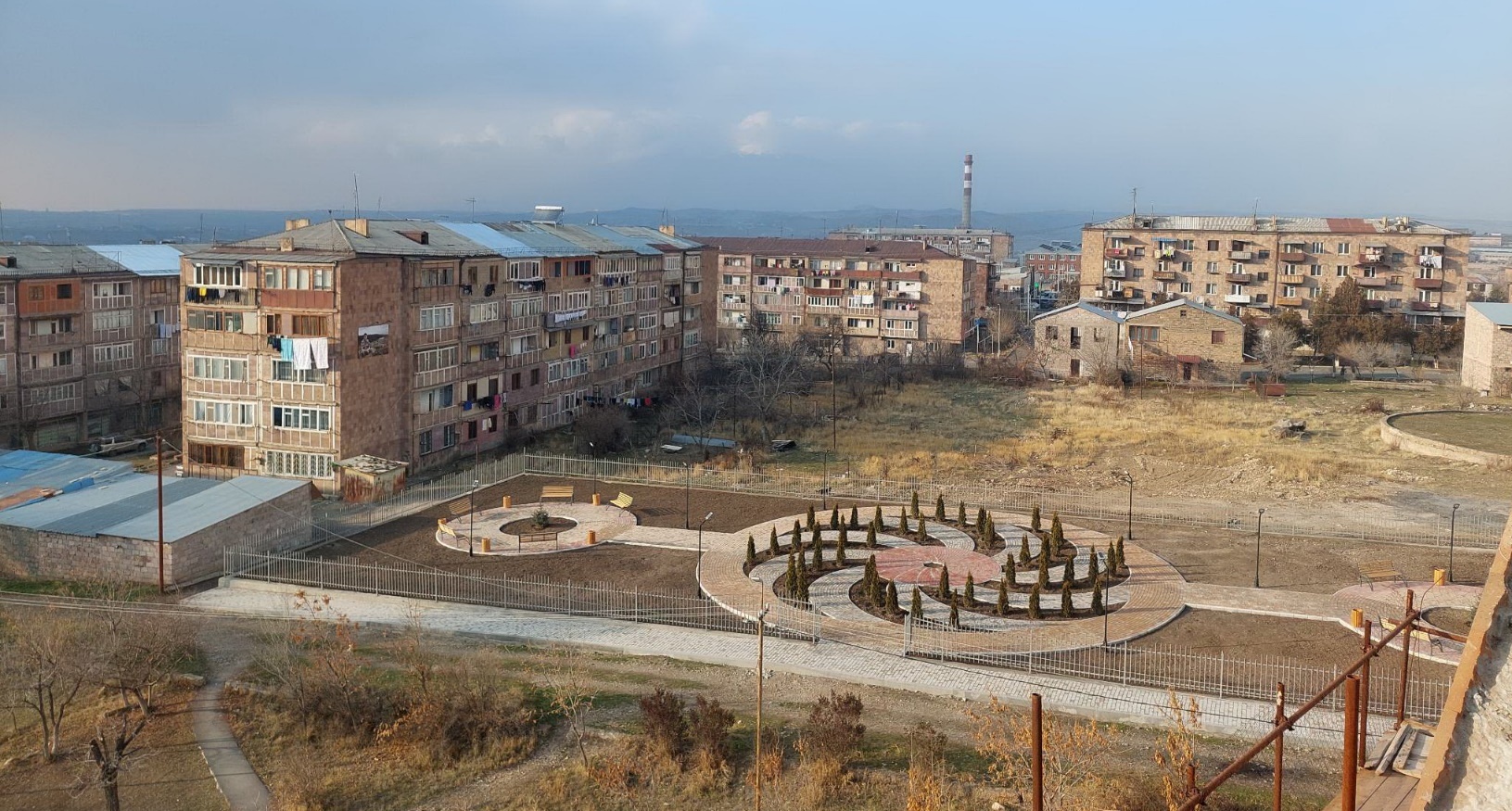 Կազմել է՝ համայնքի ղեկավար Հակոբ ԲալասյանըՀաստատվել է՝ համայնքի ավագանու  ..………….. -ի     թիվ…... որոշմամբ                 (նիստի ամսաթիվը)                                                                  Բյուրեղավան  2023թ.ՆերածությունՏԱՊ-ը համայնքում առկա ֆինանսական, վարչական, մարդկային և սոցիալական ռեսուրսները կամ կապիտալները կառավարելու գործիք է: Այն փաստաթուղթ է, ուր հստակորեն ներկայացվում են սոցիալական, տնտեսական, մարդկային, բնական և այլ ռեսուրսների ներդրման միջոցով համայնքի զարգացմանն ուղղված՝ տվյալ տարվա համար ՏԻՄ-երի ռազմավարությունները, ծրագրերը և միջոցառումները։Բյուրեղավան համայնքի ՏԱՊ-ը մշակվել է հետևյալ հիմնական նպատակներով՝ համակարգել ՏԻՄ-ի տվյալ տարվա անելիքները,  սահմանել սոցիալ-տնտեսական զարգացման առաջնահերթությունները, գնահատել համայնքի ներքին ռեսուրսները, հաշվառել համայնքում ներդրվող արտաքին ռեսուրսները, հաշվարկել համախառն ռեսուրսները և բացահայտել պակասուրդը (դեֆիցիտը),համախմբել համայնքում տվյալ տարվա համար նախատեսվող բոլոր ծրագրերը և միջոցառումները ՀՀԶԾ-ով սահմանված՝ համայնքի տեսլականի և հիմնական նպատակների իրականացման շուրջ,շաղկապել նախատեսվող ծրագրերը և միջոցառումները դրանց իրականացման արդյունքների հետ՝ կիրառելով ՀՀԶԾ-ի ոլորտային ծրագրի «Տրամաբանական հենքը»,որոշակիացնել նախատեսվող ծրագրերի և միջոցառումների իրականացման ֆինանսական աղբյուրները և միջոցները, պատասխանատուները և ժամկետները, մշակել տվյալ տարվա ՏԱՊ-ի իրականացման ՄԳՊ-ը։Բյուրեղավան համայնքի 2024թ. տարեկան աշխատանքային պլանը բաղկացած է 5 բաժիններից.1-ին բաժնում  սահմանվում է համայնքի տեսլականը և ոլորտային նպատակները։2-րդ բաժնում ներկայացվում է համայնքի 2024 թվականի ծրագրերի ցանկը և տրամաբանական հենքերը (ըստ ոլորտների)։3-րդ բաժնում ներկայացվում է համայնքային գույքի կառավարման 2024 թվականի ծրագիրը։4-րդ բաժնում ներկայացվում է համայնքի ՏԱՊ-ի ֆինանսավորման պլանը։5-րդ բաժնում ներկայացվում է համայնքի ՏԱՊ-ի մոնիթորինգի և գնահատման պլանը։Համայնքի տեսլականը և ոլորտային նպատակներըՀամայնքի տեսլականը՝Բարեկարգ, մաքուր, կանաչապատ, գեղատեսիլ, բնակչության արժանապատիվ կեցության համար անհրաժեշտ պայմաններով բազմաբնակավայր համայնք է՝ որակյալ մասնագիտական ռեսուրսներով, զարգացած տնտեսությամբ, սոցիալական ենթակառուցվածքներով, հանգստի ու ժամանցի ժամանակակից գոտիներով։ Այն նաև ճանաչված է որպես մարզական և մանկապատանեկան մշակութային համայնք։Համայնքին բնորոշ են բարձր ներգաղթի տեմպը։ Զարգացած տնտեսությունը բոլոր ոլորտներում ապահովում է բնակչության բարձր կենսամակարդակը և բարեկեցիկ կյանքը։Բյուրեղավանի ապակու գործարանը աշխատում է ամբողջ ծավալով։ Արտադրված վերջնական արտադրանքը մրցունակ է տեղական շուկայում։ Արտադրանքի զգալի մասը արտահանվում է։ Համայնքում գործում են քարի վերամշակման  արտադրամաս, որը համայնքից արտահանում են վերջնական արտադրանքը։Համայնքի տարածքում բնական աղբյուրներից դուրս եկող ջուրը ամբողջությամբ վերամշակվում է, շշալցում և վաճառվում երկրի ներսում ու արտերկրում։ Արտադրվող շշալցված ջուրը բրենդավորված է։ Բրենդը հայտնի է և մրցակցում է հայաստանյան առաջատար շշալցված ջուր արտադրող ընկերությունների բրենդների հետ։ Համայնքում զարգացված է տեղեկատվական տեխնոլոգիաների ոլորտը։ Գործում են բազմաթիվ փոքր ձեռնարկություններ, որոնցում  ներգրավված աշխատակիցների թիվը կտրուկ աճում է։Համայնքի գյուղական բնակավայրերում զարգանում է էկո գյուղատնտեսությունը։ Ստացվող գյուղմթերքի մեծ մասը վերամշակվում է համայնքի ներսում վերամշակող փոքր արտադրամասերի կողմից։ Համայնքում գործում են բազմաթիվ կրթական հաստատություններ (այդ թվում՝ նախադպրոցական) և ուսումնական կենտրոններ, որոնց հիմքում ժամանակակից կրթական տեխնոլոգիաներն են ընկած։ Մեծ ճանաչում ունի Բյուրեղավանի Շառլ Ազնավուրի անվան արվեստի դպրոցը:Զարգացած է համայնքի մշակութային կյանքը։ Կազմակերպվում են բազմաթիվ մարզական և մանկապատանեկական միջոցառումներ, ճամբարներ։ Գործում են գերհագեցած ժամանակակից մարզադպրոց և բազմաթիվ մշակութային օջախներ։Համայնքը ամբողջությամբ բարեկարգ և մաքուր է: Առկա են բարեկարգ զբոսայգիներ, գործում են երեկոյան ժամանցի, արվեստի ու մշակույթի բազմաթիվ կենտրոններ։ Համայնքի տնտեսական և սոցիալական ենթակառուցվածքները ամբողջությամբ կառուցված և վերանորոգված են։ Աղյուսակ 1. Համայնքի կայուն զարգացման ցուցանիշներըԱղյուսակ 2. Համայնքի ոլորտային նպատակներըՀամայնքի 2024 թ. ծրագրերի ցանկը և տրամաբանական հենքերը (ըստ ոլորտների)Աղյուսակ 3.  ՏԱՊ-ի ծրագրերը, որոնք ապահովված են համապատասխան ֆինանսական միջոցներովԱղյուսակ 5. ՏԱՊ-ով նախատեսված ծրագրերի տրամաբանական հենքերը՝ ըստ համայնքի ղեկավարի լիազորությունների ոլորտների3.Համայնքային գույքի կառավարման 2024 թ. ԾրագիրըՄեքենա-մեխանիզմներՀամայնքի ՏԱՊ-ի ֆինանսավորման պլանըԱղյուսակ 7. ՏԱՊ-ի ֆինանսավորման պլանը՝ ըստ համայնքի ղեկավարի լիազորությունների ոլորտներիՀամայնքի ՏԱՊ-ի մոնիթորինգի և գնահատման պլանըԱղյուսակ 8.  Համայնքի 2024թ. ՏԱՊ-ում ներառված ծրագրի արդյունքային ցուցանիշների մոնիթորինգի և գնահատման վերաբերյալ տեղեկատվության ներկայացումըՑուցանիշԵլակետային արժեքԹիրախային արժեքԱղքատության շեմից ցածր գտնվող ընտանիքների թվի տեսակարար կշիռը համայնքի ընտանիքների ընդհանուր թվի մեջ (%)23.322Համայնքի բյուջեի սեփական եկամուտների տեսակարար կշիռն ընդհանուր եկամուտների մեջ (%)29.731.4Համայնքում հաշվառված բնակիչների ընդհանուր թիվը (մարդ)1222712250Ոլորտային նպատակՈլորտային նպատակՎերջնական արդյունքի՝Վերջնական արդյունքի՝Վերջնական արդյունքի՝Վերջնական արդյունքի՝Վերջնական արդյունքի՝Վերջնական արդյունքի՝Ոլորտային նպատակՈլորտային նպատակՑուցանիշՑուցանիշԵլակետային արժեքԵլակետային արժեքԹիրախային արժեքԹիրախային արժեքՈլորտ 1. ԸնդհանուրՈլորտ 1. ԸնդհանուրՈլորտ 1. ԸնդհանուրՈլորտ 1. ԸնդհանուրԱպահովել տեղական ինքնակառավարման իրականացումը Բյուրեղավան համայնքում, ունենալ բնակչությանը համայնքային ծառայությունների մատուցման արդյունավետ, մասնագիտացված, նպատակային և թափանցիկ համակարգԱպահովել տեղական ինքնակառավարման իրականացումը Բյուրեղավան համայնքում, ունենալ բնակչությանը համայնքային ծառայությունների մատուցման արդյունավետ, մասնագիտացված, նպատակային և թափանցիկ համակարգՀամայնքի բնակիչների մասնակցությամբ ՏԻՄ-երի (համայնքի ղեկավարի, համայնքի ավագանու) կողմից կայացված որոշումների թվի տեսակարար կշիռը կայացված որոշումների ընդհանուր թվի մեջ, %Համայնքի բնակիչների մասնակցությամբ ՏԻՄ-երի (համայնքի ղեկավարի, համայնքի ավագանու) կողմից կայացված որոշումների թվի տեսակարար կշիռը կայացված որոշումների ընդհանուր թվի մեջ, %5577Ապահովել տեղական ինքնակառավարման իրականացումը Բյուրեղավան համայնքում, ունենալ բնակչությանը համայնքային ծառայությունների մատուցման արդյունավետ, մասնագիտացված, նպատակային և թափանցիկ համակարգԱպահովել տեղական ինքնակառավարման իրականացումը Բյուրեղավան համայնքում, ունենալ բնակչությանը համայնքային ծառայությունների մատուցման արդյունավետ, մասնագիտացված, նպատակային և թափանցիկ համակարգՏԻՄ-երի կողմից մատուցվող համայնքային (հանրային, ոչ վարչական բնույթի) ծառայությունների հասանելիությունը համայնքի կենտրոն չհանդիսացող բնակավայրերի բնակիչներին, %ՏԻՄ-երի կողմից մատուցվող համայնքային (հանրային, ոչ վարչական բնույթի) ծառայությունների հասանելիությունը համայնքի կենտրոն չհանդիսացող բնակավայրերի բնակիչներին, %90909191Ոլորտ 2. Պաշտպանության կազմակերպումՈլորտ 2. Պաշտպանության կազմակերպումՈլորտ 2. Պաշտպանության կազմակերպումՈլորտ 2. Պաշտպանության կազմակերպում2024  թվականին պաշտպանության կազմակերպման ոլորտում նախատեսվում է նպաստել երկրի պաշտպանունակության մակարդակի բարձրացմանըՀամայնքում բնակվող զինապարտ քաղաքացիների գրանցամատյանի վարումը, այո/ոչՀամայնքում բնակվող զինապարտ քաղաքացիների գրանցամատյանի վարումը, այո/ոչՀամայնքում բնակվող զինապարտ քաղաքացիների գրանցամատյանի վարումը, այո/ոչՀամայնքում բնակվող զինապարտ քաղաքացիների գրանցամատյանի վարումը, այո/ոչայոայոայոՈլորտ 3. Արտակարգ իրավիճակներից բնակչության պաշտպանություն և քաղաքացիական պաշտպանության կազմակերպումՈլորտ 3. Արտակարգ իրավիճակներից բնակչության պաշտպանություն և քաղաքացիական պաշտպանության կազմակերպումՈլորտ 3. Արտակարգ իրավիճակներից բնակչության պաշտպանություն և քաղաքացիական պաշտպանության կազմակերպումՈլորտ 3. Արտակարգ իրավիճակներից բնակչության պաշտպանություն և քաղաքացիական պաշտպանության կազմակերպում2024 թվականին արտակարգ իրավիճակներից բնակչության պաշտպանության և քաղաքացիական պաշտպանության կազմակերպման ոլորտում  նախատեսվում է իրականացնել  բնակչության պատսպարման համար նախատեսված թաքստոցների վիճակի բարելավում:2024 թվականին արտակարգ իրավիճակներից բնակչության պաշտպանության և քաղաքացիական պաշտպանության կազմակերպման ոլորտում  նախատեսվում է իրականացնել  բնակչության պատսպարման համար նախատեսված թաքստոցների վիճակի բարելավում:2024 թվականին արտակարգ իրավիճակներից բնակչության պաշտպանության և քաղաքացիական պաշտպանության կազմակերպման ոլորտում  նախատեսվում է իրականացնել  բնակչության պատսպարման համար նախատեսված թաքստոցների վիճակի բարելավում:2024 թվականին արտակարգ իրավիճակներից բնակչության պաշտպանության և քաղաքացիական պաշտպանության կազմակերպման ոլորտում  նախատեսվում է իրականացնել  բնակչության պատսպարման համար նախատեսված թաքստոցների վիճակի բարելավում:բավարարբավարարլավլավՈլորտ 4. Քաղաքաշինություն և կոմունալ տնտեսությունՈլորտ 4. Քաղաքաշինություն և կոմունալ տնտեսությունՈլորտ 4. Քաղաքաշինություն և կոմունալ տնտեսությունՈլորտ 4. Քաղաքաշինություն և կոմունալ տնտեսությունՔաղաքաշինության և կոմունալ տնտեսության ոլորտում ապահովել որակյալ ծառայությունների մատուցումը՝ կազմակերպել համայնքային ենթակառուցվածքների, հանրային վայրերի պահպանումն ու արդիականացումըՔաղաքաշինության և կոմունալ տնտեսության ոլորտում ապահովել որակյալ ծառայությունների մատուցումը՝ կազմակերպել համայնքային ենթակառուցվածքների, հանրային վայրերի պահպանումն ու արդիականացումըԲուրեղավան  բնակավայրերում մանկապարտեզի կառուցումԲյուրեղավան բնակավայրի մարզադպրոցի կառուցումըԲյուրեղավան բնակավայրի բակերի բարեկարգում, խաղահրապարակների կառուցումԲուրեղավան  բնակավայրերում մանկապարտեզի կառուցումԲյուրեղավան բնակավայրի մարզադպրոցի կառուցումըԲյուրեղավան բնակավայրի բակերի բարեկարգում, խաղահրապարակների կառուցումվատ վատ լավլավՈլորտ 5. ՀողօգտագործումՈլորտ 5. ՀողօգտագործումՈլորտ 5. ՀողօգտագործումՈլորտ 5. Հողօգտագործում2024  թվականին հողօգտագործման ոլորտում ծրագրեր և միջոցառումներ չեն նախատեսվում, այդ պատճառով ոլորտային նպատակ չի սահմանվել2024  թվականին հողօգտագործման ոլորտում ծրագրեր և միջոցառումներ չեն նախատեսվում, այդ պատճառով ոլորտային նպատակ չի սահմանվել2024  թվականին հողօգտագործման ոլորտում ծրագրեր և միջոցառումներ չեն նախատեսվում, այդ պատճառով ոլորտային նպատակ չի սահմանվել2024  թվականին հողօգտագործման ոլորտում ծրագրեր և միջոցառումներ չեն նախատեսվում, այդ պատճառով ոլորտային նպատակ չի սահմանվել----Ոլորտ 6. ՏրանսպորտՈլորտ 6. ՏրանսպորտՈլորտ 6. ՏրանսպորտՈլորտ 6. ՏրանսպորտԲարելավել համայնքային ենթակայության ճանապարհների և ինժեներական կառույցների սպասարկման, շահագործման և պահպանման ծառայությունների որակըԲարելավել համայնքային ենթակայության ճանապարհների և ինժեներական կառույցների սպասարկման, շահագործման և պահպանման ծառայությունների որակըԸնթացիկ նորոգված ներհամայնքային ճանապարհների երկարությունը, կմԸնթացիկ նորոգված ներհամայնքային ճանապարհների երկարությունը, կմ18182020Բարելավել համայնքային ենթակայության ճանապարհների և ինժեներական կառույցների սպասարկման, շահագործման և պահպանման ծառայությունների որակըԲարելավել համայնքային ենթակայության ճանապարհների և ինժեներական կառույցների սպասարկման, շահագործման և պահպանման ծառայությունների որակըԸնթացիկ նորոգված ներհամայնքային ճանապարհների տեսակարար կշիռը ընդհանուրի մեջ, % Ընթացիկ նորոգված ներհամայնքային ճանապարհների տեսակարար կշիռը ընդհանուրի մեջ, % 82828787Բարելավել համայնքային ենթակայության ճանապարհների և ինժեներական կառույցների սպասարկման, շահագործման և պահպանման ծառայությունների որակըԲարելավել համայնքային ենթակայության ճանապարհների և ինժեներական կառույցների սպասարկման, շահագործման և պահպանման ծառայությունների որակըՀամայնքի  ներհամայնքային  ճանապարհների ասֆալտապատումՀամայնքի  ներհամայնքային  ճանապարհների ասֆալտապատումբավարարբավարարլավլավՈլորտ 7. Առևտուր և ծառայություններՈլորտ 7. Առևտուր և ծառայություններՈլորտ 7. Առևտուր և ծառայություններՈլորտ 7. Առևտուր և ծառայություններ2024  թվականին առևտրի և ծառայությունների ոլորտում ծրագրեր և միջոցառումներ չեն նախատեսվում, այդ պատճառով ոլորտային նպատակ չի սահմանվել2024  թվականին առևտրի և ծառայությունների ոլորտում ծրագրեր և միջոցառումներ չեն նախատեսվում, այդ պատճառով ոլորտային նպատակ չի սահմանվել2024  թվականին առևտրի և ծառայությունների ոլորտում ծրագրեր և միջոցառումներ չեն նախատեսվում, այդ պատճառով ոլորտային նպատակ չի սահմանվել2024  թվականին առևտրի և ծառայությունների ոլորտում ծրագրեր և միջոցառումներ չեն նախատեսվում, այդ պատճառով ոլորտային նպատակ չի սահմանվել----Ոլորտ 8. ԿրթությունՈլորտ 8. ԿրթությունՈլորտ 8. ԿրթությունՈլորտ 8. ԿրթությունԱպահովել համայնքի բնակիչներին նախադպրոցական կրթության և արտադպրոցական դաստիարակության ծառայությունների մատուցումըԱպահովել համայնքի բնակիչներին նախադպրոցական կրթության և արտադպրոցական դաստիարակության ծառայությունների մատուցումըԲնակիչների բավարարվածությունը մատուցվող նախադպրոցական կրթության ծառայությունից, %Բնակիչների բավարարվածությունը մատուցվող նախադպրոցական կրթության ծառայությունից, %63636565Ապահովել համայնքի բնակիչներին նախադպրոցական կրթության և արտադպրոցական դաստիարակության ծառայությունների մատուցումըԱպահովել համայնքի բնակիչներին նախադպրոցական կրթության և արտադպրոցական դաստիարակության ծառայությունների մատուցումըՄատուցվող նախադպրոցական կրթության ծառայության հասանելիությունը համայնքի բնակիչներին, %Մատուցվող նախադպրոցական կրթության ծառայության հասանելիությունը համայնքի բնակիչներին, %61616363Ապահովել համայնքի բնակիչներին նախադպրոցական կրթության և արտադպրոցական դաստիարակության ծառայությունների մատուցումըԱպահովել համայնքի բնակիչներին նախադպրոցական կրթության և արտադպրոցական դաստիարակության ծառայությունների մատուցումըԱրտադպրոցական դաստիարակության խմբակներում ընդգրկված երեխաների թվի տեսակարար կշիռը դպրոցական տարիքի երեխաների ընդհանուր թվի մեջ, %Արտադպրոցական դաստիարակության խմբակներում ընդգրկված երեխաների թվի տեսակարար կշիռը դպրոցական տարիքի երեխաների ընդհանուր թվի մեջ, %49495050Ոլորտ 9. Մշակույթ և երիտասարդության հետ տարվող աշխատանքներՈլորտ 9. Մշակույթ և երիտասարդության հետ տարվող աշխատանքներՈլորտ 9. Մշակույթ և երիտասարդության հետ տարվող աշխատանքներՈլորտ 9. Մշակույթ և երիտասարդության հետ տարվող աշխատանքներԱպահովել ՏԻՄ-երի կողմից համայնքի բնակչությանը մշակույթի և երիտասարդության հետ տարվող որակյալ և մատչելի ծառայությունների մատուցումըԱպահովել ՏԻՄ-երի կողմից համայնքի բնակչությանը մշակույթի և երիտասարդության հետ տարվող որակյալ և մատչելի ծառայությունների մատուցումըՄատուցվող մշակութային ծառայությունների հասանելիությունը համայնքի կենտրոն չհանդիսացող բնակավայրերի բնակիչներին, %Մատուցվող մշակութային ծառայությունների հասանելիությունը համայնքի կենտրոն չհանդիսացող բնակավայրերի բնակիչներին, %81818585Ապահովել ՏԻՄ-երի կողմից համայնքի բնակչությանը մշակույթի և երիտասարդության հետ տարվող որակյալ և մատչելի ծառայությունների մատուցումըԱպահովել ՏԻՄ-երի կողմից համայնքի բնակչությանը մշակույթի և երիտասարդության հետ տարվող որակյալ և մատչելի ծառայությունների մատուցումըԳրադարանից օգտվողների թվի տարեկան աճը, %Գրադարանից օգտվողների թվի տարեկան աճը, %8899Ոլորտ 10. ԱռողջապահությունՈլորտ 10. ԱռողջապահությունՈլորտ 10. ԱռողջապահությունՈլորտ 10. Առողջապահություն Առողջապահության ոլորտում նախատեսվում  է Բյուրեղավան բնակավայրի «Անդրանիկ Պետրոսյանի անվան Բյուրեղավանի քաղաքային պոլիկլինիկա» ՓԲԸ-ն ժամանակակից բժշկական սարքավորումներով վերազինելը:  Առողջապահության ոլորտում նախատեսվում  է Բյուրեղավան բնակավայրի «Անդրանիկ Պետրոսյանի անվան Բյուրեղավանի քաղաքային պոլիկլինիկա» ՓԲԸ-ն ժամանակակից բժշկական սարքավորումներով վերազինելը:  Առողջապահության ոլորտում նախատեսվում  է Բյուրեղավան բնակավայրի «Անդրանիկ Պետրոսյանի անվան Բյուրեղավանի քաղաքային պոլիկլինիկա» ՓԲԸ-ն ժամանակակից բժշկական սարքավորումներով վերազինելը:  Առողջապահության ոլորտում նախատեսվում  է Բյուրեղավան բնակավայրի «Անդրանիկ Պետրոսյանի անվան Բյուրեղավանի քաղաքային պոլիկլինիկա» ՓԲԸ-ն ժամանակակից բժշկական սարքավորումներով վերազինելը: Առկա չէԱռկա չէԱռկա էԱռկա էՈլորտ 11. Ֆիզիկական կուլտուրա և սպորտՈլորտ 11. Ֆիզիկական կուլտուրա և սպորտՈլորտ 11. Ֆիզիկական կուլտուրա և սպորտՈլորտ 11. Ֆիզիկական կուլտուրա և սպորտԱպահովել Ֆիզիկական կուլտուրայի և սպորտի բնագավառում որակյալ ծառայությունների մատուցումըԱպահովել Ֆիզիկական կուլտուրայի և սպորտի բնագավառում որակյալ ծառայությունների մատուցումըՄատուցվող մարզական ծառայությունների մատչելիությունը համայնքի կենտրոն չհանդիսացող բնակավայրերի բնակիչներին, %Մատուցվող մարզական ծառայությունների մատչելիությունը համայնքի կենտրոն չհանդիսացող բնակավայրերի բնակիչներին, %42424545Ապահովել Ֆիզիկական կուլտուրայի և սպորտի բնագավառում որակյալ ծառայությունների մատուցումըԱպահովել Ֆիզիկական կուլտուրայի և սպորտի բնագավառում որակյալ ծառայությունների մատուցումըԲնակիչների բավարարվածությունը մատուցվող ծառայություններից, %Բնակիչների բավարարվածությունը մատուցվող ծառայություններից, %22222525Ոլորտ 12. Սոցիալական պաշտպանությունՈլորտ 12. Սոցիալական պաշտպանությունՈլորտ 12. Սոցիալական պաշտպանությունՈլորտ 12. Սոցիալական պաշտպանությունԹեթևացնել համայնքում բնակվող անապահով ընտանիքների հոգսերըԹեթևացնել համայնքում բնակվող անապահով ընտանիքների հոգսերըՍոցիալական ծրագրի առկայությունը, այո/ոչՍոցիալական ծրագրի առկայությունը, այո/ոչայոայոայոայոԹեթևացնել համայնքում բնակվող անապահով ընտանիքների հոգսերըԹեթևացնել համայնքում բնակվող անապահով ընտանիքների հոգսերըՍոցիալապես անապահով ընտանիքներին տրամադրվող սոցիալական աջակցության հասցեականության վերաբերյալ բնակիչների կարծիքըՍոցիալապես անապահով ընտանիքներին տրամադրվող սոցիալական աջակցության հասցեականության վերաբերյալ բնակիչների կարծիքըբավարարբավարարլավլավՈլորտ 13. ԳյուղատնտեսությունՈլորտ 13. ԳյուղատնտեսությունՈլորտ 13. ԳյուղատնտեսությունՈլորտ 13. ԳյուղատնտեսությունԳյուղատնտեսության ոլորտում 2024  թվականին ոլորտում ծրագրեր և միջոցառումներ չեն նախատեսվում, այդ պատճառով ոլորտային նպատակ չի սահմանվելԳյուղատնտեսության ոլորտում 2024  թվականին ոլորտում ծրագրեր և միջոցառումներ չեն նախատեսվում, այդ պատճառով ոլորտային նպատակ չի սահմանվելԳյուղատնտեսության ոլորտում 2024  թվականին ոլորտում ծրագրեր և միջոցառումներ չեն նախատեսվում, այդ պատճառով ոլորտային նպատակ չի սահմանվելԳյուղատնտեսության ոլորտում 2024  թվականին ոլորտում ծրագրեր և միջոցառումներ չեն նախատեսվում, այդ պատճառով ոլորտային նպատակ չի սահմանվելվատվատլավլավՈլորտ 14. Անասնաբուժություն և  բուսասանիտարիաՈլորտ 14. Անասնաբուժություն և  բուսասանիտարիաՈլորտ 14. Անասնաբուժություն և  բուսասանիտարիաՈլորտ 14. Անասնաբուժություն և  բուսասանիտարիա2024  թվականին անասնաբուժության և բուսասանիտարիայի ոլորտում ծրագրեր և միջոցառումներ չեն նախատեսվում, այդ պատճառով ոլորտային նպատակ չի սահմանվել2024  թվականին անասնաբուժության և բուսասանիտարիայի ոլորտում ծրագրեր և միջոցառումներ չեն նախատեսվում, այդ պատճառով ոլորտային նպատակ չի սահմանվել2024  թվականին անասնաբուժության և բուսասանիտարիայի ոլորտում ծրագրեր և միջոցառումներ չեն նախատեսվում, այդ պատճառով ոլորտային նպատակ չի սահմանվել2024  թվականին անասնաբուժության և բուսասանիտարիայի ոլորտում ծրագրեր և միջոցառումներ չեն նախատեսվում, այդ պատճառով ոլորտային նպատակ չի սահմանվել----Ոլորտ 15. Շրջակա միջավայրի պահպանությունՈլորտ 15. Շրջակա միջավայրի պահպանությունՈլորտ 15. Շրջակա միջավայրի պահպանությունՈլորտ 15. Շրջակա միջավայրի պահպանությունԱպահովել համայնքի բնակիչների առողջության և շրջակա միջավայրի վրա աղբի բացասական ներգործության նվազեցումը և չեզոքացումը, ստեղծել բնակության համար հարմարավետ, կանաչապատ և էկոլոգիապես անվտանգ պայմաններԱպահովել համայնքի բնակիչների առողջության և շրջակա միջավայրի վրա աղբի բացասական ներգործության նվազեցումը և չեզոքացումը, ստեղծել բնակության համար հարմարավետ, կանաչապատ և էկոլոգիապես անվտանգ պայմաններԲյուրեղավան քաղաքի կանաչ տարածքների պահպանման և ընդլայնման նպատակով ոռոգման ներքին ցանցի վերանորոգում և կառուցում:  Բյուրեղավան քաղաքի կանաչ տարածքների պահպանման և ընդլայնման նպատակով ոռոգման ներքին ցանցի վերանորոգում և կառուցում:  բավարարբավարարլավլավԱպահովել համայնքի բնակիչների առողջության և շրջակա միջավայրի վրա աղբի բացասական ներգործության նվազեցումը և չեզոքացումը, ստեղծել բնակության համար հարմարավետ, կանաչապատ և էկոլոգիապես անվտանգ պայմաններԱպահովել համայնքի բնակիչների առողջության և շրջակա միջավայրի վրա աղբի բացասական ներգործության նվազեցումը և չեզոքացումը, ստեղծել բնակության համար հարմարավետ, կանաչապատ և էկոլոգիապես անվտանգ պայմաններՀամայնքի  համար   աղբատար  մեքենայի և աղբամանների ձեռք բերում: Համայնքի  համար   աղբատար  մեքենայի և աղբամանների ձեռք բերում: Հին Հին նորնորՈլորտ 16. ԶբոսաշրջությունՈլորտ 16. ԶբոսաշրջությունՈլորտ 16. ԶբոսաշրջությունՈլորտ 16. ԶբոսաշրջությունՆպաստել դեպի համայնք զբոսաշրջիկների թվի ավելացմանըՆպաստել դեպի համայնք զբոսաշրջիկների թվի ավելացմանըՀամայնքի գրավչության մեծացումՀամայնքի գրավչության մեծացումոչ ոչ այոայոՈլորտ 17. Տեղական ինքնակառավարմանը բնակիչների մասնակցությունՈլորտ 17. Տեղական ինքնակառավարմանը բնակիչների մասնակցությունՈլորտ 17. Տեղական ինքնակառավարմանը բնակիչների մասնակցությունՈլորտ 17. Տեղական ինքնակառավարմանը բնակիչների մասնակցությունԱպահովել տեղական ինքնակառավարմանը համայնքի բնակչության մասնակցությունը և ՏԻՄ-ի աշխատանքների թափանցիկության մակարդակի բարձրացումըԱպահովել տեղական ինքնակառավարմանը համայնքի բնակչության մասնակցությունը և ՏԻՄ-ի աշխատանքների թափանցիկության մակարդակի բարձրացումըԱպահովել տեղական ինքնակառավարմանը համայնքի բնակչության մասնակցությունը և ՏԻՄ-ի աշխատանքների թափանցիկության մակարդակի բարձրացումըՀամայնքի բնակիչների մասնակցությամբ ՏԻՄ-երի (համայնքի ղեկավարի, համայնքի ավագանու) կողմից կայացված որոշումների թվի տեսակարար կշիռը կայացված որոշումների ընդհանուր թվի մեջ (%)3355Հ/հԾրագրի անվանումըԾրագրի արժեքը (հազ. դրամ) 2023թ.ԲԲՀ-ի բնակավայրըՈլորտ 1. ԸնդհանուրՈլորտ 1. ԸնդհանուրՀամայնքային ծառայությունների արդյունավետ, թափանցիկ կառավարում, ենթակառուցվածքների գործունեության պահպանում169 848.7ընդհանուր համայնքայինԸնդամենըԸնդամենը169 848.7-Ոլորտ 2. Պաշտպանության կազմակերպումՈլորտ 2. Պաշտպանության կազմակերպում2024 թվականին պաշտպանության կազմակերպման ոլորտում նախատեսվում է նպաստել երկրի պաշտպանունակության մակարդակի բարձրացմանը200.0ընդհանուր համայնքայինԸնդամենըԸնդամենը200.0Ոլորտ 3. Արտակարգ իրավիճակներից բնակչության պաշտպանություն և քաղաքացիական պաշտպանության կազմակերպումՈլորտ 3. Արտակարգ իրավիճակներից բնակչության պաշտպանություն և քաղաքացիական պաշտպանության կազմակերպում2024 թվականին արտակարգ իրավիճակներից բնակչության պաշտպանության և քաղաքացիական պաշտպանության կազմակերպման ոլորտում  նախատեսվում է իրականացնել  բնակչության պատսպարման համար նախատեսված թաքստոցների վիճակի բարելավում:2000.0ընդհանուր համայնքայինԸնդամենըԸնդամենը2000.0Ոլորտ 4. Քաղաքաշինություն և կոմունալ տնտեսությունՈլորտ 4. Քաղաքաշինություն և կոմունալ տնտեսությունԲյուրեղավան բնակավայրի մարզադպրոցի կառուցումը250000.0Բյուրեղավան  բնակավայրԲյուրեղավան բնակավայրի բակերի բարեկարգում, խաղահրապարակների կառուցում54019.6Բյուրեղավան  բնակավայրԸնդամենըԸնդամենը304019.6Ոլորտ 5. ՀողօգտագործումՈլորտ 5. Հողօգտագործում2024 թվականին հողօգտագործման ոլորտում ծրագրեր և միջոցառումներ չեն նախատեսվում-ԸնդամենըԸնդամենը-Ոլորտ 6. ՏրանսպորտՈլորտ 6. ՏրանսպորտՀամայնքի  ներհամայնքային  ճանապարհների բարեկարգում, հիմնանորոգում30000.0ընդհանուր համայնքայինԸնդամենըԸնդամենը30000.0Ոլորտ 7. Առևտուր և ծառայություններՈլորտ 7. Առևտուր և ծառայություններ2024 թվականին առևտրի և ծառայությունների ոլորտում ծրագրեր և միջոցառումներ չեն նախատեսվում-ԸնդամենըԸնդամենը-Ոլորտ 8. ԿրթությունՈլորտ 8. ԿրթությունԲյուրեղավան համայնքում նախադպրոցական կրթության ծառայությունների մատուցում52200.0ընդհանուր համայնքայինԲյուրեղավան համայնքում արտադպրոցական դաստիարակության ծառայության մատուցում61000.0ընդհանուր համայնքայինԸնդամենըԸնդամենը113200.0Ոլորտ 9. Մշակույթ և երիտասարդության հետ տարվող աշխատանքներՈլորտ 9. Մշակույթ և երիտասարդության հետ տարվող աշխատանքներՄշակութային, մարզական և հոգևոր կյանքի աշխուժացում29895.0ընդհանուր համայնքայինԸնդամենըԸնդամենը29895.0Ոլորտ 10. ԱռողջապահությունՈլորտ 10. ԱռողջապահությունԱռողջապահության ոլորտում նախատեսվում  է Բյուրեղավան բնակավայրի «Անդրանիկ Պետրոսյանի անվան Բյուրեղավանի քաղաքային պոլիկլինիկա» ՓԲԸ-ն ժամանակակից բժշկական սարքավորումներով վերազինելը: 19900.0Բյուրեղավան  բնակավայրԸնդամենըԸնդամենը19900.0Ոլորտ 11. Ֆիզիկական կուլտուրա և սպորտՈլորտ 11. Ֆիզիկական կուլտուրա և սպորտ2024  թվականին ֆիզիկական կուլտուրայի և  սպորտի ոլորտում ծրագրեր և միջոցառումներ չեն նախատեսվում-ԸնդամենըԸնդամենը_Ոլորտ 12. Սոցիալական պաշտպանությունՈլորտ 12. Սոցիալական պաշտպանությունԱջակցություն համայնքի սոցիալապես  անապահով բնակիչներին5140.0ընդհանուր համայնքային ԸնդամենըԸնդամենը5140.0Ոլորտ 13. ԳյուղատնտեսությունՈլորտ 13. ԳյուղատնտեսությունԳյուղատնտեսության ոլորտում 2024  թվականին ոլորտում ծրագրեր և միջոցառումներ չեն նախատեսվում, այդ պատճառով ոլորտային նպատակ չի սահմանվել1000.0ընդհանուր համայնքայինԸնդամենըԸնդամենը1000.0Ոլորտ 14. Անասնաբուժություն և բուսասանիտարիաՈլորտ 14. Անասնաբուժություն և բուսասանիտարիա2024  թվականին անասնաբուժության և բուսասանիտարիայի ոլորտում ծրագրեր և միջոցառումներ չեն նախատեսվում-ԸնդամենըԸնդամենը-Ոլորտ 15. Շրջակա միջավայրի պահպանությունՈլորտ 15. Շրջակա միջավայրի պահպանությունՀամայնքի տարածքում աղբահանության , սանիտարական մաքրման , կանաչապատման աշխատանքների իրականացում, աղբատար  մեքենայի և աղբամանների ձեռք բերում157350.0ընդհանուր համայնքայինԸնդամենըԸնդամենը157350.0Ոլորտ 16. ԶբոսաշրջությունՈլորտ 16. ԶբոսաշրջությունՈլորտ 16. ԶբոսաշրջությունՈլորտ 16. Զբոսաշրջություն2024  թվականին զբոսաշրջության ոլորտում ծրագրեր և միջոցառումներ չեն նախատեսվում_ԸնդամենըԸնդամենը-Ոլորտ 17. Տեղական ինքնակառավարմանը բնակիչների մասնակցությունՈլորտ 17. Տեղական ինքնակառավարմանը բնակիչների մասնակցությունՈլորտ 17. Տեղական ինքնակառավարմանը բնակիչների մասնակցությունՈլորտ 17. Տեղական ինքնակառավարմանը բնակիչների մասնակցությունՀամայնքի բնակավայրերում հանրային քննարկումների կազմակերպում և անցկացում_ընդհանուր համայնքայինԸնդամենը_Ամփոփ նկարագիրԱրդյունքային ցուցանիշներՏեղեկատվության աղբյուրներՊատասխանատուԺամկետՌիսկերՈլորտ 1. Ընդհանուր Ոլորտ 1. Ընդհանուր Ոլորտ 1. Ընդհանուր Ոլորտ 1. Ընդհանուր Ոլորտ 1. Ընդհանուր Ոլորտ 1. Ընդհանուր Ոլորտային նպատակԱպահովել տեղական ինքնակառավարման իրականացումը Բյուրեղավան համայնքում, ունենալ բնակչությանը համայնքային ծառայությունների մատուցման արդյունավետ, մասնագիտացված, նպատակային և թափանցիկ համակարգՈլորտային նպատակԱպահովել տեղական ինքնակառավարման իրականացումը Բյուրեղավան համայնքում, ունենալ բնակչությանը համայնքային ծառայությունների մատուցման արդյունավետ, մասնագիտացված, նպատակային և թափանցիկ համակարգՈլորտի ազդեցության (վերջնական արդյունքի) ցուցանիշՀամայնքի բնակիչների մասնակցությամբ ՏԻՄ-երի (համայնքի ղեկավարի, համայնքի ավագանու) կողմից կայացված որոշումների թվի տեսակարար կշիռը կայացված որոշումների ընդհանուր թվի մեջ, 3%ՏԻՄ-երի կողմից մատուցվող համայնքային (հանրային, ոչ վարչական բնույթի) ծառայությունների հասանելիությունը համայնքի կենտրոն չհանդիսացող բնակավայրերի բնակիչներին, 91%Ոլորտի ազդեցության (վերջնական արդյունքի) ցուցանիշՀամայնքի բնակիչների մասնակցությամբ ՏԻՄ-երի (համայնքի ղեկավարի, համայնքի ավագանու) կողմից կայացված որոշումների թվի տեսակարար կշիռը կայացված որոշումների ընդհանուր թվի մեջ, 3%ՏԻՄ-երի կողմից մատուցվող համայնքային (հանրային, ոչ վարչական բնույթի) ծառայությունների հասանելիությունը համայնքի կենտրոն չհանդիսացող բնակավայրերի բնակիչներին, 91%Ոլորտի ազդեցության (վերջնական արդյունքի) ցուցանիշՀամայնքի բնակիչների մասնակցությամբ ՏԻՄ-երի (համայնքի ղեկավարի, համայնքի ավագանու) կողմից կայացված որոշումների թվի տեսակարար կշիռը կայացված որոշումների ընդհանուր թվի մեջ, 3%ՏԻՄ-երի կողմից մատուցվող համայնքային (հանրային, ոչ վարչական բնույթի) ծառայությունների հասանելիությունը համայնքի կենտրոն չհանդիսացող բնակավայրերի բնակիչներին, 91%Ոլորտի ազդեցության (վերջնական արդյունքի) ցուցանիշՀամայնքի բնակիչների մասնակցությամբ ՏԻՄ-երի (համայնքի ղեկավարի, համայնքի ավագանու) կողմից կայացված որոշումների թվի տեսակարար կշիռը կայացված որոշումների ընդհանուր թվի մեջ, 3%ՏԻՄ-երի կողմից մատուցվող համայնքային (հանրային, ոչ վարչական բնույթի) ծառայությունների հասանելիությունը համայնքի կենտրոն չհանդիսացող բնակավայրերի բնակիչներին, 91%Ծրագիր 1. Համայնքային ծառայությունների արդյունավետ, թափանցիկ կառավարում, ենթակառուցվածքների գործունեության պահպանումԾրագիր 1. Համայնքային ծառայությունների արդյունավետ, թափանցիկ կառավարում, ենթակառուցվածքների գործունեության պահպանումԾրագիր 1. Համայնքային ծառայությունների արդյունավետ, թափանցիկ կառավարում, ենթակառուցվածքների գործունեության պահպանումԾրագիր 1. Համայնքային ծառայությունների արդյունավետ, թափանցիկ կառավարում, ենթակառուցվածքների գործունեության պահպանումԾրագիր 1. Համայնքային ծառայությունների արդյունավետ, թափանցիկ կառավարում, ենթակառուցվածքների գործունեության պահպանումԾրագիր 1. Համայնքային ծառայությունների արդյունավետ, թափանցիկ կառավարում, ենթակառուցվածքների գործունեության պահպանումԾրագրի նպատակԲարելավելբնակչությանը մատուցվող  հանրային ծառայությունների որակըԾրագրի ազդեցության (վերջնական արդյունքի) ցուցանիշԲնակչությանը մատուցվող հանրային ծառայությունների որակը՝ լավԾրագրի գնահատման համակարգ,ՄԳ կիսամյակային, տարեկան հաշվետվություններՀամայնքի ղեկավար,  աշխատակազմի քարտուղար,բնակավայրերիվարչական ղեկավարներ2024թ. հունվար- դեկտեմբերՀամապատասխան մարդկային, նյութական և ֆինանսական ռեսուրսների առկայությունՄիջանկյալ արդյունք 1Ապահովվել է աշխատակազմի և համայնքային ենթակառուցվածքներիբնականոն գործունեությունըԵլքային ցուցանիշներ (քանակ, որակ, ժամկետ) Համայնքի աշխատակազմի աշխատանքային օրերի թիվը տարվա ընթացքում, 248 օրՀամայնքի աշխատակազմի աշխատողների թիվը, 39Համայնքի պաշտոնական համացանցային կայքի առկայությունը, այոՏԻՄ-երի, աշխատակազմի գործունեության վերաբերյալ բնակիչների կողմից ստացվող դիմում-բողոքների թվի նվազում, 2 %-ովԱնշարժ գույքի հարկի բազայում առկա անճշտությունների նվազեցում, 4%Աշխատակազմում առկա տեղեկատվական և հեռահաղորդակցության համակարգերի օգտագործման մակարդակը` 92%Աշխատակազմում ստացված մեկ դիմումին պատասխանելու միջին ժամանակը, 4 օրԱշխատակազմ,  ՄԳ կիսամյակային, տարեկան հաշվետվություններ,քաղաքացիական հասարակության կազմակերպություններ և խմբեր, բնակիչներՀամայնքի ղեկավար, աշխատակազմի քարտուղար, վարչական ղեկավարներ2024թ. հունվար– դեկտեմբերՀամապատասխան մարդկային ևֆինանսական ռեսուրսներիառկայությունՄիջոցառումներ  Աշխատակազմի բնականոն գործունեության ապահովումՀամայնքի հողի հարկի և գույքահարկի գանձման ավտոմատացված համակարգերի սպասարկման վճարների կատարումՄասնագիտական ծառայությունների ձեռք բերումԲյուրեղավան համայնքի Ջրաբեր բնակավայրի վարչական ղեկավարի և առաջատար մասնագետի գործունեության ապահովումԲյուրեղավան համայնքի Նուռնուս բնակավայրի վարչական ղեկավարի և առաջատար մասնագետի գործունեության ապահովումՄիջոցառումներ  Աշխատակազմի բնականոն գործունեության ապահովումՀամայնքի հողի հարկի և գույքահարկի գանձման ավտոմատացված համակարգերի սպասարկման վճարների կատարումՄասնագիտական ծառայությունների ձեռք բերումԲյուրեղավան համայնքի Ջրաբեր բնակավայրի վարչական ղեկավարի և առաջատար մասնագետի գործունեության ապահովումԲյուրեղավան համայնքի Նուռնուս բնակավայրի վարչական ղեկավարի և առաջատար մասնագետի գործունեության ապահովումՄուտքային ցուցանիշներ (ներդրված ռեսուրսներ) Համայնքի տարեկան բյուջեով նախատեսված պահպանման ծախսեր՝ 169848.7 հազ. դրամ Համայնքի աշխատակազմի աշխատողներ՝ 39Համայնքի հողի հարկի և գույքահարկի գանձման ավտոմատացված համակարգեր` 1Համայնքապետարանի վարչական շենք և գույք Վարչական ներկայացուցիչների նստավայրերի շենքեր և գույքՀամայնքի պաշտոնական համացանցային կայք` http://byureghavan.am/   Մուտքային ցուցանիշներ (ներդրված ռեսուրսներ) Համայնքի տարեկան բյուջեով նախատեսված պահպանման ծախսեր՝ 169848.7 հազ. դրամ Համայնքի աշխատակազմի աշխատողներ՝ 39Համայնքի հողի հարկի և գույքահարկի գանձման ավտոմատացված համակարգեր` 1Համայնքապետարանի վարչական շենք և գույք Վարչական ներկայացուցիչների նստավայրերի շենքեր և գույքՀամայնքի պաշտոնական համացանցային կայք` http://byureghavan.am/   Մուտքային ցուցանիշներ (ներդրված ռեսուրսներ) Համայնքի տարեկան բյուջեով նախատեսված պահպանման ծախսեր՝ 169848.7 հազ. դրամ Համայնքի աշխատակազմի աշխատողներ՝ 39Համայնքի հողի հարկի և գույքահարկի գանձման ավտոմատացված համակարգեր` 1Համայնքապետարանի վարչական շենք և գույք Վարչական ներկայացուցիչների նստավայրերի շենքեր և գույքՀամայնքի պաշտոնական համացանցային կայք` http://byureghavan.am/   Մուտքային ցուցանիշներ (ներդրված ռեսուրսներ) Համայնքի տարեկան բյուջեով նախատեսված պահպանման ծախսեր՝ 169848.7 հազ. դրամ Համայնքի աշխատակազմի աշխատողներ՝ 39Համայնքի հողի հարկի և գույքահարկի գանձման ավտոմատացված համակարգեր` 1Համայնքապետարանի վարչական շենք և գույք Վարչական ներկայացուցիչների նստավայրերի շենքեր և գույքՀամայնքի պաշտոնական համացանցային կայք` http://byureghavan.am/   Ոլորտ 2. Պաշտպանության կազմակերպումՈլորտ 2. Պաշտպանության կազմակերպումՈլորտ 2. Պաշտպանության կազմակերպումՈլորտ 2. Պաշտպանության կազմակերպումՈլորտ 2. Պաշտպանության կազմակերպումՈլորտ 2. Պաշտպանության կազմակերպումԾրագիր 1. Պաշտպանության կազմակերպմանն ուղղված միջոցառումների իրականացումԾրագիր 1. Պաշտպանության կազմակերպմանն ուղղված միջոցառումների իրականացումԾրագիր 1. Պաշտպանության կազմակերպմանն ուղղված միջոցառումների իրականացումԾրագիր 1. Պաշտպանության կազմակերպմանն ուղղված միջոցառումների իրականացումԾրագիր 1. Պաշտպանության կազմակերպմանն ուղղված միջոցառումների իրականացումԾրագիր 1. Պաշտպանության կազմակերպմանն ուղղված միջոցառումների իրականացումԾրագրի նպատակՀամայնքի լուման ներդնել երկրի պաշտպանության գործում Ծրագրի ազդեցության (վերջնական արդյունքի) ցուցանիշԱջակցություն է ցուցաբերվել երկրի պաշտպանունակության բարձրացմանը։ Ծրագրի գնահատման համակարգ,ՄԳ կիսամյակային, տարեկան հաշվետվություններՀամայնքի ղեկավար,  աշխատակազմի քարտուղար,բնակավայրերիվարչական ղեկավարներ2024թ. հունվար- դեկտեմբերՀամապատասխան մարդկային, նյութական և ֆինանսական ռեսուրսների անբավարարությունՄիջանկյալ արդյունք 1Կազմակերպվել են հանդիպումներ զինակոչիկների հետԵլքային ցուցանիշներ (քանակ, որակ, ժամկետ) 1.Զորակոչիկների բավարարվածությունը մատուցված ծառայություններից 85%2.Ծրագրի իրականացման ժամկետը –  1 տարի3.Հանդիպումների քանակը՝   3Աշխատակազմ,  ՄԳ կիսամյակային, տարեկան հաշվետվություններ,Քաղաքացիական հասարակության կազմակերպություններ և խմբեր, բնակիչներՀամայնքի ղեկավար, աշխատակազմի քարտուղար, վարչական ղեկավարներ2024թ. հունվար– դեկտեմբերՀամապատասխան մարդկային ևֆինանսական ռեսուրսներիառկայությունՄիջոցառումներ Հանդիպումներ համայնքի զինակոչիկների հետՄիջոցառումներ Հանդիպումներ համայնքի զինակոչիկների հետՄուտքային ցուցանիշներ (ներդրված ռեսուրսներ) Համայնքում բնակվող զինապարտ քաղաքացիների գրանցամատյանի առկայությունը, այոՄուտքային ցուցանիշներ (ներդրված ռեսուրսներ) Համայնքում բնակվող զինապարտ քաղաքացիների գրանցամատյանի առկայությունը, այոՄուտքային ցուցանիշներ (ներդրված ռեսուրսներ) Համայնքում բնակվող զինապարտ քաղաքացիների գրանցամատյանի առկայությունը, այոՄուտքային ցուցանիշներ (ներդրված ռեսուրսներ) Համայնքում բնակվող զինապարտ քաղաքացիների գրանցամատյանի առկայությունը, այոՈլորտ 4. Քաղաքաշինություն և կոմունալ տնտեսությունՈլորտ 4. Քաղաքաշինություն և կոմունալ տնտեսությունՈլորտ 4. Քաղաքաշինություն և կոմունալ տնտեսությունՈլորտ 4. Քաղաքաշինություն և կոմունալ տնտեսությունՈլորտ 4. Քաղաքաշինություն և կոմունալ տնտեսությունՈլորտ 4. Քաղաքաշինություն և կոմունալ տնտեսությունՈլորտային նպատակՔաղաքաշինության և կոմունալ տնտեսության ոլորտում ապահովել որակյալ ծառայությունների մատուցումը՝ կազմակերպել համայնքային ենթակառուցվածքների, հանրային վայրերի պահպանումն ու արդիականացումըՈլորտային նպատակՔաղաքաշինության և կոմունալ տնտեսության ոլորտում ապահովել որակյալ ծառայությունների մատուցումը՝ կազմակերպել համայնքային ենթակառուցվածքների, հանրային վայրերի պահպանումն ու արդիականացումըՈլորտի ազդեցության (վերջնական արդյունքի) ցուցանիշներՀամայնքի բնակիչների բավարարվածությունը քաղաքաշինության և կոմունալ տնտեսության ոլորտում մատուցվող ծառայություններից, 51%Բնակիչների կարծիքը համայնքում գիշերային լուսավորվածության իրականացման վերաբերյալ՝ լավՈլորտի ազդեցության (վերջնական արդյունքի) ցուցանիշներՀամայնքի բնակիչների բավարարվածությունը քաղաքաշինության և կոմունալ տնտեսության ոլորտում մատուցվող ծառայություններից, 51%Բնակիչների կարծիքը համայնքում գիշերային լուսավորվածության իրականացման վերաբերյալ՝ լավՈլորտի ազդեցության (վերջնական արդյունքի) ցուցանիշներՀամայնքի բնակիչների բավարարվածությունը քաղաքաշինության և կոմունալ տնտեսության ոլորտում մատուցվող ծառայություններից, 51%Բնակիչների կարծիքը համայնքում գիշերային լուսավորվածության իրականացման վերաբերյալ՝ լավՈլորտի ազդեցության (վերջնական արդյունքի) ցուցանիշներՀամայնքի բնակիչների բավարարվածությունը քաղաքաշինության և կոմունալ տնտեսության ոլորտում մատուցվող ծառայություններից, 51%Բնակիչների կարծիքը համայնքում գիշերային լուսավորվածության իրականացման վերաբերյալ՝ լավԾրագիր 1. Բյուրեղավան բնակավայրի մարզադպրոցի  կառուցումԾրագիր 1. Բյուրեղավան բնակավայրի մարզադպրոցի  կառուցումԾրագիր 1. Բյուրեղավան բնակավայրի մարզադպրոցի  կառուցումԾրագիր 1. Բյուրեղավան բնակավայրի մարզադպրոցի  կառուցումԾրագիր 1. Բյուրեղավան բնակավայրի մարզադպրոցի  կառուցումԾրագիր 1. Բյուրեղավան բնակավայրի մարզադպրոցի  կառուցումԾրագրի նպատակՈՒնենալ բարեկարգ,նոր, ժամանակակից գույքով  կահավորված մարզադպրոց:  Ծրագրի ազդեցության (վերջնական արդյունքի) ցուցանիշներԲնակչության՝ հատկապես մատաղ սերնդի բարեկիրթ, մարզական միջավայրը սիրող, առողջ ապրելակերպ դավանող  քաղաքացու  դաստիարակություն: Որակյալ մարզիկների կրթում:Ծրագրի գնահատման համակարգ,ՄԳ կիսամյակային, տարեկան հաշվետվություններՀամայնքի ղեկավար, աշխատակազմի քարտուղար2024թ. հունվար- դեկտեմբերՀամապատասխան մարդկային, տեխնիկական  և ֆինանսական ռեսուրսների անբավարարությունՄիջանկյալ արդյունք 1Մեծացել է համայնքի գրավչությունը, ենթակառուցվածքները բարեկարգ են և գործում են ամբողջ հզորությամբ Ելքային ցուցանիշներ (քանակ, որակ, ժամկետ) Բյուրեղավան համայնքում    բարեկարգ մարզադպրոցի առկայությունԲյուրեղավան համայնքում մարզադպրոցի կառուցման աշխատանքների տևողությունը ըստ նախագծիԱշխատակազմ,  ՄԳ կիսամյակային, տարեկան հաշվետվություններ,քաղաքացիական հասարակության կազմակերպություններ և խմբեր, բնակիչներՀամայնքի ղեկավար, աշխատակազմի քարտուղար2024թ. հունվար- դեկտեմբերՀամապատասխան մարդկային, տեխնիկական  և ֆինանսական ռեսուրսների առկայությունՄիջոցառումներ Նախագծանախահաշվային փաստաթղթերի պատվիրումՍուբվենցիայի հայտի կազմումԳնումների գործընթացի կազմակերպումՄարզադպրոցի կառուցման աշխատանքների սկիզբՄիջոցառումներ Նախագծանախահաշվային փաստաթղթերի պատվիրումՍուբվենցիայի հայտի կազմումԳնումների գործընթացի կազմակերպումՄարզադպրոցի կառուցման աշխատանքների սկիզբՄուտքային ցուցանիշներ (ներդրված ռեսուրսներ) Համայնքի բյուջեի և պետական համատեղ միջոցներ, 250 000 000 դրամՇինարարական աշխատանքներն իրականացնող աշխատակիցների թիվը՝ 18Մուտքային ցուցանիշներ (ներդրված ռեսուրսներ) Համայնքի բյուջեի և պետական համատեղ միջոցներ, 250 000 000 դրամՇինարարական աշխատանքներն իրականացնող աշխատակիցների թիվը՝ 18Մուտքային ցուցանիշներ (ներդրված ռեսուրսներ) Համայնքի բյուջեի և պետական համատեղ միջոցներ, 250 000 000 դրամՇինարարական աշխատանքներն իրականացնող աշխատակիցների թիվը՝ 18Մուտքային ցուցանիշներ (ներդրված ռեսուրսներ) Համայնքի բյուջեի և պետական համատեղ միջոցներ, 250 000 000 դրամՇինարարական աշխատանքներն իրականացնող աշխատակիցների թիվը՝ 18Ծրագիր 3. Բյուրեղավան բնակավայրի բակերի բարեկարգում, խաղահրապարակների կառուցումԾրագիր 3. Բյուրեղավան բնակավայրի բակերի բարեկարգում, խաղահրապարակների կառուցումԾրագիր 3. Բյուրեղավան բնակավայրի բակերի բարեկարգում, խաղահրապարակների կառուցումԾրագիր 3. Բյուրեղավան բնակավայրի բակերի բարեկարգում, խաղահրապարակների կառուցումԾրագիր 3. Բյուրեղավան բնակավայրի բակերի բարեկարգում, խաղահրապարակների կառուցումԾրագիր 3. Բյուրեղավան բնակավայրի բակերի բարեկարգում, խաղահրապարակների կառուցումԾրագրի նպատակ    Բյուրեղավան  բնակավայրում ունենալ ավելի բարեկարգ բակային տարածքներ, ժամանակակից լուծումներով կառուցված խաղահրապարակներ, նպաստել  բնակավայրի  կյանքի աշխուժացմանը:Ծրագրի ազդեցության (վերջնական արդյունքի) ցուցանիշներԲյուրեղավան բնակավայրում բարեկարգ բակային տարածքների առկայություն:Բնակիչների կարծիքը  Բյուրեղավան բնակավայրի բակային տարածքների կառուցման աշխատանքների վերաբերյալ՝ լավԾրագրի գնահատման համակարգ,ՄԳ կիսամյակային, տարեկան հաշվետվություններՀամայնքի ղեկավար, աշխատակազմի քարտուղար2024թ. հունվար- դեկտեմբերՀամապատասխան մարդկային, տեխնիկական  և ֆինանսական ռեսուրսների անբավարարությունՄիջանկյալ արդյունք 1Մեծացել է համայնքի գրավչությունը, առկա է ժամանակակից բարեկարգ բակային տարածքներ:Ելքային ցուցանիշներ (քանակ, որակ, ժամկետ) Բյուրեղավան  բնակավայրում բարեկարգ բակերի քանակի ավելացումԲյուրեղավան  բնակավայրում բակերի բարեկարգման   տևողությունը ըստ նախագծիԱշխատակազմ,  ՄԳ կիսամյակային, տարեկան հաշվետվություններ,քաղաքացիական հասարակության կազմակերպություններ և խմբեր, բնակիչներՀամայնքի ղեկավար, աշխատակազմի քարտուղար2024թ. հունվար- դեկտեմբերՀամապատասխան մարդկային, տեխնիկական  և ֆինանսական ռեսուրսների առկայությունՄիջոցառումներ Նախագծանախահաշվային փաստաթղթերի կազմումԳնումների գործընթացի կազմակերպումԲյուրեղավան  բնակավայրում բակերի բարեկարգման   աշխատանքների սկիզբ  Միջոցառումներ Նախագծանախահաշվային փաստաթղթերի կազմումԳնումների գործընթացի կազմակերպումԲյուրեղավան  բնակավայրում բակերի բարեկարգման   աշխատանքների սկիզբ  Մուտքային ցուցանիշներ (ներդրված ռեսուրսներ) Համայնքի բյուջեի միջոցներ, 54019.6  հազար դրամՇինարարական աշխատանքներն իրականացնող աշխատակիցների թիվը՝ 12Պետության կողմից ակնկալվող սուբվենցիաՄուտքային ցուցանիշներ (ներդրված ռեսուրսներ) Համայնքի բյուջեի միջոցներ, 54019.6  հազար դրամՇինարարական աշխատանքներն իրականացնող աշխատակիցների թիվը՝ 12Պետության կողմից ակնկալվող սուբվենցիաՄուտքային ցուցանիշներ (ներդրված ռեսուրսներ) Համայնքի բյուջեի միջոցներ, 54019.6  հազար դրամՇինարարական աշխատանքներն իրականացնող աշխատակիցների թիվը՝ 12Պետության կողմից ակնկալվող սուբվենցիաՄուտքային ցուցանիշներ (ներդրված ռեսուրսներ) Համայնքի բյուջեի միջոցներ, 54019.6  հազար դրամՇինարարական աշխատանքներն իրականացնող աշխատակիցների թիվը՝ 12Պետության կողմից ակնկալվող սուբվենցիաՈլորտ 5. ՀողօգտագործումՈլորտ 5. ՀողօգտագործումՈլորտ 5. ՀողօգտագործումՈլորտ 5. ՀողօգտագործումՈլորտ 5. ՀողօգտագործումՈլորտ 5. Հողօգտագործում2024 թվականին  հողօգտագործման  ոլորտում  ծրագրեր և միջոցառումներ չեն նախատեսվում2024 թվականին  հողօգտագործման  ոլորտում  ծրագրեր և միջոցառումներ չեն նախատեսվում2024 թվականին  հողօգտագործման  ոլորտում  ծրագրեր և միջոցառումներ չեն նախատեսվում2024 թվականին  հողօգտագործման  ոլորտում  ծրագրեր և միջոցառումներ չեն նախատեսվում2024 թվականին  հողօգտագործման  ոլորտում  ծրագրեր և միջոցառումներ չեն նախատեսվում2024 թվականին  հողօգտագործման  ոլորտում  ծրագրեր և միջոցառումներ չեն նախատեսվումՈլորտ 6. ՏրանսպորտՈլորտ 6. ՏրանսպորտՈլորտ 6. ՏրանսպորտՈլորտ 6. ՏրանսպորտՈլորտ 6. ՏրանսպորտՈլորտ 6. ՏրանսպորտՈլորտային նպատակԲարելավել համայնքային ենթակայության ճանապարհների և ինժեներական կառույցների սպասարկման, շահագործման և պահպանման ծառայությունների որակըՈլորտային նպատակԲարելավել համայնքային ենթակայության ճանապարհների և ինժեներական կառույցների սպասարկման, շահագործման և պահպանման ծառայությունների որակըՈլորտի ազդեցության (վերջնական արդյունքի) ցուցանիշներԸնթացիկ նորոգված ներհամայնքային ճանապարհների երկարությունը, 7 կմԸնթացիկ նորոգված ներհամայնքային ճանապարհների տեսակարար կշիռը ընդհանուրի մեջ, 75%Համայնքային ենթակայության ճանապարհների և ինժեներական կառույցների սպասարկման, շահագործման և պահպանման ծառայությունների որակը՝ լավՈլորտի ազդեցության (վերջնական արդյունքի) ցուցանիշներԸնթացիկ նորոգված ներհամայնքային ճանապարհների երկարությունը, 7 կմԸնթացիկ նորոգված ներհամայնքային ճանապարհների տեսակարար կշիռը ընդհանուրի մեջ, 75%Համայնքային ենթակայության ճանապարհների և ինժեներական կառույցների սպասարկման, շահագործման և պահպանման ծառայությունների որակը՝ լավՈլորտի ազդեցության (վերջնական արդյունքի) ցուցանիշներԸնթացիկ նորոգված ներհամայնքային ճանապարհների երկարությունը, 7 կմԸնթացիկ նորոգված ներհամայնքային ճանապարհների տեսակարար կշիռը ընդհանուրի մեջ, 75%Համայնքային ենթակայության ճանապարհների և ինժեներական կառույցների սպասարկման, շահագործման և պահպանման ծառայությունների որակը՝ լավՈլորտի ազդեցության (վերջնական արդյունքի) ցուցանիշներԸնթացիկ նորոգված ներհամայնքային ճանապարհների երկարությունը, 7 կմԸնթացիկ նորոգված ներհամայնքային ճանապարհների տեսակարար կշիռը ընդհանուրի մեջ, 75%Համայնքային ենթակայության ճանապարհների և ինժեներական կառույցների սպասարկման, շահագործման և պահպանման ծառայությունների որակը՝ լավԾրագիր 1. Համայնքի  ներհամայնքային  ճանապարհների բարեկարգում, հիմնանորոգումԾրագիր 1. Համայնքի  ներհամայնքային  ճանապարհների բարեկարգում, հիմնանորոգումԾրագիր 1. Համայնքի  ներհամայնքային  ճանապարհների բարեկարգում, հիմնանորոգումԾրագիր 1. Համայնքի  ներհամայնքային  ճանապարհների բարեկարգում, հիմնանորոգումԾրագիր 1. Համայնքի  ներհամայնքային  ճանապարհների բարեկարգում, հիմնանորոգումԾրագիր 1. Համայնքի  ներհամայնքային  ճանապարհների բարեկարգում, հիմնանորոգումԾրագրի նպատակՀիմնանորոգել  և բարեկարգել ներհամայնքային ճանապարհները, բարձրացնել  սպասարկման, շահագործման և պահպանման ծառայությունների մատուցման որակըԾրագրի ազդեցության (վերջնական արդյունքի) ցուցանիշՆերհամայնքային ճանապարհների սպասարկման, շահագործման և պահպանման ծառայությունների մատուցման որակը, լավՀամայնքի բնակիչների բավարարվածությունը ճանապարհների և ինժեներական կառույցների սպասարկման, տեղադրման, շահագործման և պահպանման ծառայությունից, 60%Ծրագրի գնահատման համակարգ,ՄԳ կիսամյակային, տարեկան հաշվետվություններՀամայնքի ղեկավար, աշխատակազմի քարտուղար,բնակավայրերի վարչական ղեկավարներ2024թ. հունվար- դեկտեմբերՀամապատասխան մարդկային, տեխնիկական  և ֆինանսական ռեսուրսների առկայությունՄիջանկյալ արդյունք 1Բարեկարգվել են ներհամայնքային ճանապարհներըԵլքային ցուցանիշներ (քանակ, որակ, ժամկետ) Համայնքի կենտրոնից բնակավայրեր հասնելու ժամանակի կրճատում, 5 րոպեԲարեկարգ միջբնակավայրային ճանապարհների մակերեսի տեսակարար կշիռն ընդհանուրի կազմում, 80 %Ճանապարհների աղով և ավազով մշակման օրերի թիվը 37Աշխատակազմ,  ՄԳ կիսամյակային, տարեկան հաշվետվություններ,քաղաքացիական հասարակության կազմակերպություններ և խմբեր, բնակիչներՀամայնքի ղեկավար, աշխատակազմի քարտուղար,բնակավայրերի վարչական ղեկավարներ2024թ. հունվար- դեկտեմբերՀամապատասխան մարդկային, տեխնիկական  և ֆինանսական ռեսուրսների առկայությունՄիջոցառումներ     Նախագծանախահաշվային փաստաթղթերի կազմում  Գնումների գործընթացի կազմակերպում Ներհամայնքային ճանապարհային տնտեսության  հիմնանորոգում, բարեկարգում Համայնքի բնակավայրերում  մայթերի, ճամփեզրերի ընթացիկ նորոգում և պահպանումՄիջոցառումներ     Նախագծանախահաշվային փաստաթղթերի կազմում  Գնումների գործընթացի կազմակերպում Ներհամայնքային ճանապարհային տնտեսության  հիմնանորոգում, բարեկարգում Համայնքի բնակավայրերում  մայթերի, ճամփեզրերի ընթացիկ նորոգում և պահպանումՄուտքային ցուցանիշներ (ներդրված ռեսուրսներ) Համայնքի և պետական  բյուջեի միջոցներ, 30000,0  հազար դրամՆերհամայնքային ճանապարհների  հիմնանորոգման, բարեկարգման աշխատանքներում ներգրավված տեխնիկայի քանակը`11Համայնքապետարանից ներհամայնքային ճանապարհների  բարեկարգման  աշխատանքները կազմակերպող աշխատակիցների թիվը, 17Մուտքային ցուցանիշներ (ներդրված ռեսուրսներ) Համայնքի և պետական  բյուջեի միջոցներ, 30000,0  հազար դրամՆերհամայնքային ճանապարհների  հիմնանորոգման, բարեկարգման աշխատանքներում ներգրավված տեխնիկայի քանակը`11Համայնքապետարանից ներհամայնքային ճանապարհների  բարեկարգման  աշխատանքները կազմակերպող աշխատակիցների թիվը, 17Մուտքային ցուցանիշներ (ներդրված ռեսուրսներ) Համայնքի և պետական  բյուջեի միջոցներ, 30000,0  հազար դրամՆերհամայնքային ճանապարհների  հիմնանորոգման, բարեկարգման աշխատանքներում ներգրավված տեխնիկայի քանակը`11Համայնքապետարանից ներհամայնքային ճանապարհների  բարեկարգման  աշխատանքները կազմակերպող աշխատակիցների թիվը, 17Մուտքային ցուցանիշներ (ներդրված ռեսուրսներ) Համայնքի և պետական  բյուջեի միջոցներ, 30000,0  հազար դրամՆերհամայնքային ճանապարհների  հիմնանորոգման, բարեկարգման աշխատանքներում ներգրավված տեխնիկայի քանակը`11Համայնքապետարանից ներհամայնքային ճանապարհների  բարեկարգման  աշխատանքները կազմակերպող աշխատակիցների թիվը, 17Ոլորտ 7. Առևտուր և ծառայություններՈլորտ 7. Առևտուր և ծառայություններՈլորտ 7. Առևտուր և ծառայություններՈլորտ 7. Առևտուր և ծառայություններՈլորտ 7. Առևտուր և ծառայություններՈլորտ 7. Առևտուր և ծառայություններ2024 թվականին առևտրի և ծառայությունների ոլորտում ծրագրեր և միջոցառումներ չեն նախատեսվում2024 թվականին առևտրի և ծառայությունների ոլորտում ծրագրեր և միջոցառումներ չեն նախատեսվում2024 թվականին առևտրի և ծառայությունների ոլորտում ծրագրեր և միջոցառումներ չեն նախատեսվում2024 թվականին առևտրի և ծառայությունների ոլորտում ծրագրեր և միջոցառումներ չեն նախատեսվում2024 թվականին առևտրի և ծառայությունների ոլորտում ծրագրեր և միջոցառումներ չեն նախատեսվում2024 թվականին առևտրի և ծառայությունների ոլորտում ծրագրեր և միջոցառումներ չեն նախատեսվումՈլորտ 8. ԿրթությունՈլորտ 8. ԿրթությունՈլորտ 8. ԿրթությունՈլորտ 8. ԿրթությունՈլորտ 8. ԿրթությունՈլորտ 8. ԿրթությունՈլորտային նպատակԱպահովել համայնքի բնակիչներին նախադպրոցական կրթության և արտադպրոցական դաստիարակության ծառայությունների մատուցումըՈլորտային նպատակԱպահովել համայնքի բնակիչներին նախադպրոցական կրթության և արտադպրոցական դաստիարակության ծառայությունների մատուցումըՈլորտի ազդեցության (վերջնական արդյունքի) ցուցանիշներԲնակիչների բավարարվածությունը մատուցվող նախադպրոցական կրթության ծառայությունից, 81 %Մատուցվող նախադպրոցական կրթության ծառայության հասանելիությունը համայնքի բնակիչներին, 61 %Արտադպրոցական դաստիարակության խմբակներում ընդգրկված երեխաների թվի տեսակարար կշիռը դպրոցական տարիքի երեխաների ընդհանուր թվի մեջ, 45%Ոլորտի ազդեցության (վերջնական արդյունքի) ցուցանիշներԲնակիչների բավարարվածությունը մատուցվող նախադպրոցական կրթության ծառայությունից, 81 %Մատուցվող նախադպրոցական կրթության ծառայության հասանելիությունը համայնքի բնակիչներին, 61 %Արտադպրոցական դաստիարակության խմբակներում ընդգրկված երեխաների թվի տեսակարար կշիռը դպրոցական տարիքի երեխաների ընդհանուր թվի մեջ, 45%Ոլորտի ազդեցության (վերջնական արդյունքի) ցուցանիշներԲնակիչների բավարարվածությունը մատուցվող նախադպրոցական կրթության ծառայությունից, 81 %Մատուցվող նախադպրոցական կրթության ծառայության հասանելիությունը համայնքի բնակիչներին, 61 %Արտադպրոցական դաստիարակության խմբակներում ընդգրկված երեխաների թվի տեսակարար կշիռը դպրոցական տարիքի երեխաների ընդհանուր թվի մեջ, 45%Ոլորտի ազդեցության (վերջնական արդյունքի) ցուցանիշներԲնակիչների բավարարվածությունը մատուցվող նախադպրոցական կրթության ծառայությունից, 81 %Մատուցվող նախադպրոցական կրթության ծառայության հասանելիությունը համայնքի բնակիչներին, 61 %Արտադպրոցական դաստիարակության խմբակներում ընդգրկված երեխաների թվի տեսակարար կշիռը դպրոցական տարիքի երեխաների ընդհանուր թվի մեջ, 45%Ծրագիր 1. Բյուրեղավան համայնքում նախադպրոցական կրթության ծառայությունների մատուցումԾրագիր 1. Բյուրեղավան համայնքում նախադպրոցական կրթության ծառայությունների մատուցումԾրագիր 1. Բյուրեղավան համայնքում նախադպրոցական կրթության ծառայությունների մատուցումԾրագիր 1. Բյուրեղավան համայնքում նախադպրոցական կրթության ծառայությունների մատուցումԾրագիր 1. Բյուրեղավան համայնքում նախադպրոցական կրթության ծառայությունների մատուցումԾրագիր 1. Բյուրեղավան համայնքում նախադպրոցական կրթության ծառայությունների մատուցումԾրագրի նպատակԲյուրեղավան համայնքում ապահովել   նախադպրոցական կրթության ծառայությունների մատուցումը Ծրագրի ազդեցության (վերջնական արդյունքի) ցուցանիշներՄատուցվող նախադպրոցական կրթության ծառայության հասանելիությունը համայնքի կենտրոն չհանդիսացող բնակավայրերի բնակիչներին, 60 %Ծրագրի գնահատման համակարգ,ՄԳ կիսամյակային, տարեկան հաշվետվություններՀամայնքի ղեկավար, աշխատակազմի քարտուղար,բնակավայրերի վարչական ղեկավարներ, ՆՈՒՀ-երի տնօրեններ2024թ. հունվար- դեկտեմբերՀամապատասխան մարդկային, տեխնիկական  և ֆինանսական ռեսուրսների առկայությունՄիջանկյալ արդյունք 1Բյուրեղավան համայնքում ապահովվել է նախադպրոցական ուսումնական հաստատությունների բնականոն գործունեությունըԵլքային ցուցանիշներ (քանակ, որակ, ժամկետ) ՆՈՒՀ-եր հաճախող երեխաների ընդհանուր թիվը` 120Մանկապարտեզի խմբերի թիվը` 4ՆՈՒՀ-ում աշխատող աշխատակիցների թիվը` 20Մանկապարտեզում օրվա ընթացքում սննդի տրամադրման թիվը՝ 3Ծնողների կարծիքը մատուցվող նախադպրոցական ուսումնական հաստատությունների կողմից մատուցվող ծառայությունների վերաբերյալ, լավՆախադպրոցական կրթության ծառայության մատուցման օրերի թիվը շաբաթվա ընթացքում, 5 օրԱշխատակազմ,  ՄԳ կիսամյակային, տարեկան հաշվետվություններ,քաղաքացիական հասարակության կազմակերպություններ և խմբեր, բնակիչներՀամայնքի ղեկավար, աշխատակազմի քարտուղար,բնակավայրերի վարչական ղեկավարներ, ՆՈՒՀ-երի տնօրեններ2024թ. հունվար- դեկտեմբերՀամապատասխան մարդկային, տեխնիկական  և ֆինանսական ռեսուրսների առկայությունՄիջոցառումներ  Բյուրեղավան բնակավայրի «Արև» մանկապարտեզ նախադպրոցական ուսումնական հաստատություն կողմից մատուցվող ծառայությունների ընթացիկ մակարդակի պահպանումԲյուրեղավանի Ս. Վարդանյանի անվան դպրոցի նախակրթարանի կողմից մատուցվող ծառայությունների ընթացիկ մակարդակի պահպանումՄիջոցառումներ  Բյուրեղավան բնակավայրի «Արև» մանկապարտեզ նախադպրոցական ուսումնական հաստատություն կողմից մատուցվող ծառայությունների ընթացիկ մակարդակի պահպանումԲյուրեղավանի Ս. Վարդանյանի անվան դպրոցի նախակրթարանի կողմից մատուցվող ծառայությունների ընթացիկ մակարդակի պահպանումՄուտքային ցուցանիշներ (ներդրված ռեսուրսներ) Համայնքի բյուջեի միջոցներ 52200,0 հազար դրամՄանկապարտեզի գույքի միավորների թիվը՝ 423Մանկապարտեզի սանիտարահիգիենիկ պայմանների համապատասխանությունը նորմատիվ պահանջներին, այոՄուտքային ցուցանիշներ (ներդրված ռեսուրսներ) Համայնքի բյուջեի միջոցներ 52200,0 հազար դրամՄանկապարտեզի գույքի միավորների թիվը՝ 423Մանկապարտեզի սանիտարահիգիենիկ պայմանների համապատասխանությունը նորմատիվ պահանջներին, այոՄուտքային ցուցանիշներ (ներդրված ռեսուրսներ) Համայնքի բյուջեի միջոցներ 52200,0 հազար դրամՄանկապարտեզի գույքի միավորների թիվը՝ 423Մանկապարտեզի սանիտարահիգիենիկ պայմանների համապատասխանությունը նորմատիվ պահանջներին, այոՄուտքային ցուցանիշներ (ներդրված ռեսուրսներ) Համայնքի բյուջեի միջոցներ 52200,0 հազար դրամՄանկապարտեզի գույքի միավորների թիվը՝ 423Մանկապարտեզի սանիտարահիգիենիկ պայմանների համապատասխանությունը նորմատիվ պահանջներին, այոԾրագիր 2. Բյուրեղավան համայնքում արտադպրոցական դաստիարակության ծառայության մատուցումԾրագիր 2. Բյուրեղավան համայնքում արտադպրոցական դաստիարակության ծառայության մատուցումԾրագիր 2. Բյուրեղավան համայնքում արտադպրոցական դաստիարակության ծառայության մատուցումԾրագիր 2. Բյուրեղավան համայնքում արտադպրոցական դաստիարակության ծառայության մատուցումԾրագիր 2. Բյուրեղավան համայնքում արտադպրոցական դաստիարակության ծառայության մատուցումԾրագիր 2. Բյուրեղավան համայնքում արտադպրոցական դաստիարակության ծառայության մատուցումԾրագրի նպատակԲյուրեղավան համայնքում ապահովել   արտադպրոցական դաստիարակության ծառայությունների մատուցումըԾրագրի ազդեցության (վերջնական արդյունքի) ցուցանիշներՄատուցվող արտադպրոցական դաստիարակության ծառայության հասանելիությունը համայնքի կենտրոն չհանդիսացող բնակավայրերի բնակիչներին, 70%Ծրագրի գնահատման համակարգ,ՄԳ կիսամյակային, տարեկան հաշվետվություններՀամայնքի ղեկավար, աշխատակազմի քարտուղար2024թ. հունվար- դեկտեմբերՀամապատասխան մարդկային, տեխնիկական  և ֆինանսական ռեսուրսների առկայությունՄիջանկյալ արդյունք 1Բյուրեղավան համայնքում ապահովվել է արտադպրոցական դաստիարակություն մատուցող հաստատությունների բնականոն գործունեությունըԵլքային ցուցանիշներ (քանակ, որակ, ժամկետ) Բյուրեղավանի «Արվեստի դպրոց» ՀՈԱԿ հաճախող երեխաների ընդհանուր թիվը`278Բյուրեղավանի «Մարզամշակութային կենտրոն» բյուջետային հիմնարկ հաճախող երեխաների ընդհանուր թիվը`220Բյուրեղավանի «Արվեստի դպրոց» ՀՈԱԿ-ի խմբերի թիվը՝ 7Արտադպրոցական դաստիարակության ծառայության մատուցման օրերի թիվը տարվա ընթացքում, 248 օրԲնակիչների բավարարվածությունը մատուցվող արտադպրոցական դաստիարակության ծառայությունից, 80%Աշխատակազմ,  ՄԳ կիսամյակային, տարեկան հաշվետվություններ,քաղաքացիական հասարակության կազմակերպություններ և խմբեր, բնակիչներՀամայնքի ղեկավար, աշխատակազմի քարտուղար2024թ. հունվար- դեկտեմբերՀամապատասխան մարդկային, տեխնիկական  և ֆինանսական ռեսուրսների առկայությունՄիջոցառումներ  Բյուրեղավանի «Արվեստի դպրոց» ՀՈԱԿ-ի կողմից մատուցվող ծառայությունների ընթացիկ մակարդակի պահպանումԲյուրեղավանի «Մարզամշակութային կենտրոն» բյուջետային հիմնարկի կողմից մատուցվող ծառայությունների ընթացիկ մակարդակի պահպանումՄիջոցառումներ  Բյուրեղավանի «Արվեստի դպրոց» ՀՈԱԿ-ի կողմից մատուցվող ծառայությունների ընթացիկ մակարդակի պահպանումԲյուրեղավանի «Մարզամշակութային կենտրոն» բյուջետային հիմնարկի կողմից մատուցվող ծառայությունների ընթացիկ մակարդակի պահպանումՄուտքային ցուցանիշներ (ներդրված ռեսուրսներ) Համայնքի բյուջեի միջոցներ, 61000.0 հազար դրամԲյուրեղավանի «Արվեստի դպրոց» ՀՈԱԿ-ի շենք՝ 1Բյուրեղավանի «Մարզամշակութային կենտրոն» բյուջետային հիմնարկ  Մուտքային ցուցանիշներ (ներդրված ռեսուրսներ) Համայնքի բյուջեի միջոցներ, 61000.0 հազար դրամԲյուրեղավանի «Արվեստի դպրոց» ՀՈԱԿ-ի շենք՝ 1Բյուրեղավանի «Մարզամշակութային կենտրոն» բյուջետային հիմնարկ  Մուտքային ցուցանիշներ (ներդրված ռեսուրսներ) Համայնքի բյուջեի միջոցներ, 61000.0 հազար դրամԲյուրեղավանի «Արվեստի դպրոց» ՀՈԱԿ-ի շենք՝ 1Բյուրեղավանի «Մարզամշակութային կենտրոն» բյուջետային հիմնարկ  Մուտքային ցուցանիշներ (ներդրված ռեսուրսներ) Համայնքի բյուջեի միջոցներ, 61000.0 հազար դրամԲյուրեղավանի «Արվեստի դպրոց» ՀՈԱԿ-ի շենք՝ 1Բյուրեղավանի «Մարզամշակութային կենտրոն» բյուջետային հիմնարկ  Ոլորտ 9. Մշակույթ և երիտասարդության հետ տարվող աշխատանքներՈլորտ 9. Մշակույթ և երիտասարդության հետ տարվող աշխատանքներՈլորտ 9. Մշակույթ և երիտասարդության հետ տարվող աշխատանքներՈլորտ 9. Մշակույթ և երիտասարդության հետ տարվող աշխատանքներՈլորտ 9. Մշակույթ և երիտասարդության հետ տարվող աշխատանքներՈլորտ 9. Մշակույթ և երիտասարդության հետ տարվող աշխատանքներՈլորտային նպատակԱպահովել ՏԻՄ-երի կողմից համայնքի բնակչությանը մշակույթի և երիտասարդության հետ տարվող որակյալ և մատչելի ծառայությունների մատուցումըՈլորտային նպատակԱպահովել ՏԻՄ-երի կողմից համայնքի բնակչությանը մշակույթի և երիտասարդության հետ տարվող որակյալ և մատչելի ծառայությունների մատուցումըՈլորտի ազդեցության (վերջնական արդյունքի) ցուցանիշներՄատուցվող մշակութային ծառայությունների հասանելիությունը համայնքի կենտրոն չհանդիսացող բնակավայրերի բնակիչներին, 85%Գրադարանից օգտվողների թվի տարեկան աճը, 2%Ոլորտի ազդեցության (վերջնական արդյունքի) ցուցանիշներՄատուցվող մշակութային ծառայությունների հասանելիությունը համայնքի կենտրոն չհանդիսացող բնակավայրերի բնակիչներին, 85%Գրադարանից օգտվողների թվի տարեկան աճը, 2%Ոլորտի ազդեցության (վերջնական արդյունքի) ցուցանիշներՄատուցվող մշակութային ծառայությունների հասանելիությունը համայնքի կենտրոն չհանդիսացող բնակավայրերի բնակիչներին, 85%Գրադարանից օգտվողների թվի տարեկան աճը, 2%Ոլորտի ազդեցության (վերջնական արդյունքի) ցուցանիշներՄատուցվող մշակութային ծառայությունների հասանելիությունը համայնքի կենտրոն չհանդիսացող բնակավայրերի բնակիչներին, 85%Գրադարանից օգտվողների թվի տարեկան աճը, 2%Ծրագիր 1. Մշակութային, մարզական և հոգևոր կյանքի աշխուժացումԾրագիր 1. Մշակութային, մարզական և հոգևոր կյանքի աշխուժացումԾրագիր 1. Մշակութային, մարզական և հոգևոր կյանքի աշխուժացումԾրագիր 1. Մշակութային, մարզական և հոգևոր կյանքի աշխուժացումԾրագիր 1. Մշակութային, մարզական և հոգևոր կյանքի աշխուժացումԾրագիր 1. Մշակութային, մարզական և հոգևոր կյանքի աշխուժացումԾրագրի նպատակԱկտիվացնել համայնքի մարզական և մշակութային կյանքըԾրագրի ազդեցության (վերջնական արդյունքի) ցուցանիշներՄատուցվող մարզական և մշակութային ծառայությունների հասանելիությունը համայնքի կենտրոն չհանդիսացող բնակավայրի բնակիչներին՝ այոԾրագրի գնահատման համակարգ,ՄԳ կիսամյակային, տարեկան հաշվետվություններՀամայնքի ղեկավար, աշխատակազմի քարտուղար,բնակավայրերի վարչական ղեկավարներ2024թ. հունվար- դեկտեմբերՀամապատասխան մարդկային, տեխնիկական  և ֆինանսական ռեսուրսների առկայությունՄիջանկյալ արդյունք 1Ակտիվացել է համայնքի մարզական և մշակութային կյանքըՆպաստել մշակույթի և սպորտի նկատմամբ հետաքրքրության բարձրացմանըԵլքային ցուցանիշներ (քանակ, որակ, ժամկետ) Տարվա ընթացքում կազմակերպված մարզական մրցաշարերի թիվը, 4Տարվա ընթացքում կազմակերպված մշակութային միջոցառումների թիվը, 8Գրքային ֆոնդի ծավալը, 28000 կտոր գիրքԳրադարանից օգտվողների թիվը, 700Բնակիչների բավարարվածությունը մատուցվող մշակութային ծառայություններից, 90%Գրադարանային ծառայությունների մատուցման օրերի թիվը տարվա ընթացքում, 248 օրՀամայնքի երիտասարդության խնդիրների լուծմանն ուղղված՝ իրականացված ծրագրերի և միջոցառումների թիվը, 3 Աշխատակազմ,  ՄԳ կիսամյակային, տարեկան հաշվետվություններ,քաղաքացիական հասարակության կազմակերպություններ և խմբեր, բնակիչներՀամայնքի ղեկավար, աշխատակազմի քարտուղար,բնակավայրերի վարչական ղեկավարներ2024թ. հունվար- դեկտեմբերՀամապատասխան մարդկային, տեխնիկական  և ֆինանսական ռեսուրսների առկայությունՄիջոցառումներ (գործողություններ) Մշակութային, մարզական և հոգևոր կյանքի աշխուժացումԲյուրեղավան համայնքի գրադարանների կողմից մատուցվող ծառայությունների ընթացիկ մակարդակի պահպանությունՄիջոցառումներ (գործողություններ) Մշակութային, մարզական և հոգևոր կյանքի աշխուժացումԲյուրեղավան համայնքի գրադարանների կողմից մատուցվող ծառայությունների ընթացիկ մակարդակի պահպանությունՄուտքային ցուցանիշներ (ներդրված ռեսուրսներ) Համայնքի բյուջեի միջոցներ,29895.0 հազար դրամԳրադարանների թիվը 1Գրքային ֆոնդի ծավալը, 28000 կտոր գիրքՄուտքային ցուցանիշներ (ներդրված ռեսուրսներ) Համայնքի բյուջեի միջոցներ,29895.0 հազար դրամԳրադարանների թիվը 1Գրքային ֆոնդի ծավալը, 28000 կտոր գիրքՄուտքային ցուցանիշներ (ներդրված ռեսուրսներ) Համայնքի բյուջեի միջոցներ,29895.0 հազար դրամԳրադարանների թիվը 1Գրքային ֆոնդի ծավալը, 28000 կտոր գիրքՄուտքային ցուցանիշներ (ներդրված ռեսուրսներ) Համայնքի բյուջեի միջոցներ,29895.0 հազար դրամԳրադարանների թիվը 1Գրքային ֆոնդի ծավալը, 28000 կտոր գիրքՈլորտ 10. ԱռողջապահությունՈլորտ 10. ԱռողջապահությունՈլորտ 10. ԱռողջապահությունՈլորտ 10. ԱռողջապահությունՈլորտ 10. ԱռողջապահությունՈլորտ 10. ԱռողջապահությունՈլորտային նպատակԱպահովել բնակչության առողջության առաջնային պահպանման ոլորտում որակյալ ծառայությունների մատուցումըՈլորտային նպատակԱպահովել բնակչության առողջության առաջնային պահպանման ոլորտում որակյալ ծառայությունների մատուցումըՈլորտի ազդեցության (վերջնական արդյունքի) ցուցանիշՄատուցվող առողջապահական  ծառայությունների մատչելիությունը համայնքի  բնակիչներին, 85%Ոլորտի ազդեցության (վերջնական արդյունքի) ցուցանիշՄատուցվող առողջապահական  ծառայությունների մատչելիությունը համայնքի  բնակիչներին, 85%Ոլորտի ազդեցության (վերջնական արդյունքի) ցուցանիշՄատուցվող առողջապահական  ծառայությունների մատչելիությունը համայնքի  բնակիչներին, 85%Ոլորտի ազդեցության (վերջնական արդյունքի) ցուցանիշՄատուցվող առողջապահական  ծառայությունների մատչելիությունը համայնքի  բնակիչներին, 85%Ծրագիր 1. Առողջապահության ոլորտում նախատեսվում  է  Բյուրեղավանի   «Անդրանիկ Պետրոսյանի անվան Բյուրեղավանի քաղաքային պոլիկլինիկա» ՓԲԸ-ն ժամանակակից բժշկական սարքավորումներով վերազինել:Ծրագիր 1. Առողջապահության ոլորտում նախատեսվում  է  Բյուրեղավանի   «Անդրանիկ Պետրոսյանի անվան Բյուրեղավանի քաղաքային պոլիկլինիկա» ՓԲԸ-ն ժամանակակից բժշկական սարքավորումներով վերազինել:Ծրագիր 1. Առողջապահության ոլորտում նախատեսվում  է  Բյուրեղավանի   «Անդրանիկ Պետրոսյանի անվան Բյուրեղավանի քաղաքային պոլիկլինիկա» ՓԲԸ-ն ժամանակակից բժշկական սարքավորումներով վերազինել:Ծրագիր 1. Առողջապահության ոլորտում նախատեսվում  է  Բյուրեղավանի   «Անդրանիկ Պետրոսյանի անվան Բյուրեղավանի քաղաքային պոլիկլինիկա» ՓԲԸ-ն ժամանակակից բժշկական սարքավորումներով վերազինել:Ծրագիր 1. Առողջապահության ոլորտում նախատեսվում  է  Բյուրեղավանի   «Անդրանիկ Պետրոսյանի անվան Բյուրեղավանի քաղաքային պոլիկլինիկա» ՓԲԸ-ն ժամանակակից բժշկական սարքավորումներով վերազինել:Ծրագիր 1. Առողջապահության ոլորտում նախատեսվում  է  Բյուրեղավանի   «Անդրանիկ Պետրոսյանի անվան Բյուրեղավանի քաղաքային պոլիկլինիկա» ՓԲԸ-ն ժամանակակից բժշկական սարքավորումներով վերազինել:Ծրագրի նպատակԲյուրեղավան բնակավայրի   «Աանդրանիկ Պետրոսյանի անվան Բյուրեղավանի քաղաքային պոլիկլինիկա» ՓԲԸ-ի կողմից որակյալ ծառայությունների մատուցումԾրագրի ազդեցության (վերջնական արդյունքի) ցուցանիշներՄատուցվող առողջապահական  ծառայությունների մատչելիությունը համայնքի բնակիչներին, այո, Ծրագրի գնահատման համակարգ,ՄԳ կիսամյակային, տարեկան հաշվետվություններՀամայնքի ղեկավար,Պոլիկլինիկայի տնօրեն2024թ. հունվար- դեկտեմբերՀամապատասխան մարդկային, տեխնիկական  և ֆինանսական ռեսուրսների առկայությունՄիջանկյալ արդյունք 1Համայնքում  առողջության առաջնային պահպանման ծառայությունների որակի բարձրացումԵլքային ցուցանիշներ (քանակ, որակ, ժամկետ) Մատուցվուղ ծառայությունների թիվ 8Պոլիկլինիկայի այցերի  թիվը`  24000-26000 քաղաքացիՊոլիկլինիկայի աշխատակազմ,  ՄԳ կիսամյակային, տարեկան հաշվետվություններ,քաղաքացիա բնակիչներՀամայնքի ղեկավար,Պոլիկլինիկայի տնօրեն2024թ. հունվար- դեկտեմբերՀամապատասխան մարդկային, տեխնիկական  և ֆինանսական ռեսուրսների առկայությունՄիջոցառումներ  Անհրաժեշտ   փաստաթղթերի կազմումԳնումների իրականացումՍարքավորումների ձեռք բերումՄիջոցառումներ  Անհրաժեշտ   փաստաթղթերի կազմումԳնումների իրականացումՍարքավորումների ձեռք բերումՄուտքային ցուցանիշներ (ներդրված ռեսուրսներ) Պոլիկլինիկայի   բյուջեի միջոցներՊոլիկլինիկայի  շենք 1Համայնքի բյուջեի միջոցներ,19900.0 հազար դրամՄուտքային ցուցանիշներ (ներդրված ռեսուրսներ) Պոլիկլինիկայի   բյուջեի միջոցներՊոլիկլինիկայի  շենք 1Համայնքի բյուջեի միջոցներ,19900.0 հազար դրամՄուտքային ցուցանիշներ (ներդրված ռեսուրսներ) Պոլիկլինիկայի   բյուջեի միջոցներՊոլիկլինիկայի  շենք 1Համայնքի բյուջեի միջոցներ,19900.0 հազար դրամՄուտքային ցուցանիշներ (ներդրված ռեսուրսներ) Պոլիկլինիկայի   բյուջեի միջոցներՊոլիկլինիկայի  շենք 1Համայնքի բյուջեի միջոցներ,19900.0 հազար դրամՈլորտ 11. Ֆիզիկական կուլտուրա և սպորտՈլորտ 11. Ֆիզիկական կուլտուրա և սպորտՈլորտ 11. Ֆիզիկական կուլտուրա և սպորտՈլորտ 11. Ֆիզիկական կուլտուրա և սպորտՈլորտ 11. Ֆիզիկական կուլտուրա և սպորտՈլորտ 11. Ֆիզիկական կուլտուրա և սպորտ2023 թվականին ֆիզիկական կուլտուրայի և սպորտի  ոլորտում ծրագրեր և միջոցառումներ չեն նախատեսվում2023 թվականին ֆիզիկական կուլտուրայի և սպորտի  ոլորտում ծրագրեր և միջոցառումներ չեն նախատեսվում2023 թվականին ֆիզիկական կուլտուրայի և սպորտի  ոլորտում ծրագրեր և միջոցառումներ չեն նախատեսվում2023 թվականին ֆիզիկական կուլտուրայի և սպորտի  ոլորտում ծրագրեր և միջոցառումներ չեն նախատեսվում2023 թվականին ֆիզիկական կուլտուրայի և սպորտի  ոլորտում ծրագրեր և միջոցառումներ չեն նախատեսվում2023 թվականին ֆիզիկական կուլտուրայի և սպորտի  ոլորտում ծրագրեր և միջոցառումներ չեն նախատեսվումՈլորտ 12. Սոցիալական պաշտպանությունՈլորտ 12. Սոցիալական պաշտպանությունՈլորտ 12. Սոցիալական պաշտպանությունՈլորտ 12. Սոցիալական պաշտպանությունՈլորտ 12. Սոցիալական պաշտպանությունՈլորտ 12. Սոցիալական պաշտպանությունՈլորտային նպատակԹեթևացնել համայնքում բնակվող անապահով ընտանիքների հոգսերըՈլորտային նպատակԹեթևացնել համայնքում բնակվող անապահով ընտանիքների հոգսերըՈլորտի ազդեցության (վերջնական արդյունքի) ցուցանիշներՍոցիալական ծրագրի առկայությունը, այոՍոցիալապես անապահով ընտանիքներին տրամադրվող սոցիալական աջակցության հասցեականության վերաբերյալ բնակիչների կարծիքը, լավՈլորտի ազդեցության (վերջնական արդյունքի) ցուցանիշներՍոցիալական ծրագրի առկայությունը, այոՍոցիալապես անապահով ընտանիքներին տրամադրվող սոցիալական աջակցության հասցեականության վերաբերյալ բնակիչների կարծիքը, լավՈլորտի ազդեցության (վերջնական արդյունքի) ցուցանիշներՍոցիալական ծրագրի առկայությունը, այոՍոցիալապես անապահով ընտանիքներին տրամադրվող սոցիալական աջակցության հասցեականության վերաբերյալ բնակիչների կարծիքը, լավՈլորտի ազդեցության (վերջնական արդյունքի) ցուցանիշներՍոցիալական ծրագրի առկայությունը, այոՍոցիալապես անապահով ընտանիքներին տրամադրվող սոցիալական աջակցության հասցեականության վերաբերյալ բնակիչների կարծիքը, լավԾրագիր 1. Աջակցություն համայնքի սոցիալապես  անապահով բնակիչներինԾրագիր 1. Աջակցություն համայնքի սոցիալապես  անապահով բնակիչներինԾրագիր 1. Աջակցություն համայնքի սոցիալապես  անապահով բնակիչներինԾրագիր 1. Աջակցություն համայնքի սոցիալապես  անապահով բնակիչներինԾրագիր 1. Աջակցություն համայնքի սոցիալապես  անապահով բնակիչներինԾրագիր 1. Աջակցություն համայնքի սոցիալապես  անապահով բնակիչներինԾրագրի նպատակԲարձրացնել սոցիալապես անապահով ընտանիքներին տրամադրվող սոցիալական աջակցության հասցեականությունըԾրագրի ազդեցության (վերջնական արդյունքի) ցուցանիշներՍոցիալապես անապահով ընտանիքներին տրամադրվող սոցիալական աջակցության հասցեականության մակարդակի բարձրացում, այոԾրագրի գնահատման համակարգ,ՄԳ կիսամյակային, տարեկան հաշվետվություններՀամայնքի ղեկավար, աշխատակազմի քարտուղար,բնակավայրերի վարչական ղեկավարներ2024թ. հունվար- դեկտեմբերՀամապատասխան մարդկային, տեխնիկական  և ֆինանսական ռեսուրսների առկայությունՄիջանկյալ արդյունք 1Բարձրացել է սոցիալապես անապահով ընտանիքներին տրամադրվող սոցիալական աջակցության հասցեականությունըԵլքային ցուցանիշներ (քանակ, որակ, ժամկետ) Սոցիալական աջակցություն ստացած սոցիալապես խոցելի ընտանիքների թիվը`95 Սոցիալական աջակցություն ստացող հաշմանդամների թիվը, 23Սոցիալական ծրագրի շահառուների բավարարվածությունը իրականացվող ծրագրից, 60%Ծրագրի իրականացման ժամկետը, 1 տարիԱշխատակազմ,  ՄԳ կիսամյակային, տարեկան հաշվետվություններ,քաղաքացիական հասարակության կազմակերպություններ և խմբեր, բնակիչներՀամայնքի ղեկավար, աշխատակազմի քարտուղար,բնակավայրերի վարչական ղեկավարներ2024թ. հունվար- դեկտեմբերՀամապատասխան մարդկային, տեխնիկական  և ֆինանսական ռեսուրսների առկայությունՄիջոցառումներ  Սոցիալական աջակցություն հաշմանդամներինՍոցիալական աջակցություն սոցիալապես խոցելի ընտանիքներինՄիջոցառումներ  Սոցիալական աջակցություն հաշմանդամներինՍոցիալական աջակցություն սոցիալապես խոցելի ընտանիքներինՄուտքային ցուցանիշներ (ներդրված ռեսուրսներ) Համայնքի տարեկան բյուջեով նախատեսված ծախսեր,  5140.0 հազար դրամՍոցիալական ծրագրի առկայությունը, այոՄուտքային ցուցանիշներ (ներդրված ռեսուրսներ) Համայնքի տարեկան բյուջեով նախատեսված ծախսեր,  5140.0 հազար դրամՍոցիալական ծրագրի առկայությունը, այոՄուտքային ցուցանիշներ (ներդրված ռեսուրսներ) Համայնքի տարեկան բյուջեով նախատեսված ծախսեր,  5140.0 հազար դրամՍոցիալական ծրագրի առկայությունը, այոՄուտքային ցուցանիշներ (ներդրված ռեսուրսներ) Համայնքի տարեկան բյուջեով նախատեսված ծախսեր,  5140.0 հազար դրամՍոցիալական ծրագրի առկայությունը, այոՈլորտ 13. ԳյուղատնտեսությունՈլորտ 13. ԳյուղատնտեսությունՈլորտ 13. ԳյուղատնտեսությունՈլորտ 13. ԳյուղատնտեսությունՈլորտ 13. ԳյուղատնտեսությունՈլորտ 13. Գյուղատնտեսություն2024 թվականին գյուղատնտեսություն  ոլորտում ծրագրեր և միջոցառումներ չեն նախատեսվում2024 թվականին գյուղատնտեսություն  ոլորտում ծրագրեր և միջոցառումներ չեն նախատեսվում2024 թվականին գյուղատնտեսություն  ոլորտում ծրագրեր և միջոցառումներ չեն նախատեսվում2024 թվականին գյուղատնտեսություն  ոլորտում ծրագրեր և միջոցառումներ չեն նախատեսվում2024 թվականին գյուղատնտեսություն  ոլորտում ծրագրեր և միջոցառումներ չեն նախատեսվում2024 թվականին գյուղատնտեսություն  ոլորտում ծրագրեր և միջոցառումներ չեն նախատեսվումՈլորտ 14. Անասնաբուժություն և բուսասանիտարիաՈլորտ 14. Անասնաբուժություն և բուսասանիտարիաՈլորտ 14. Անասնաբուժություն և բուսասանիտարիաՈլորտ 14. Անասնաբուժություն և բուսասանիտարիաՈլորտ 14. Անասնաբուժություն և բուսասանիտարիաՈլորտ 14. Անասնաբուժություն և բուսասանիտարիա2024 թվականին անասնաբուժության և բուսասանիտարիայի ոլորտում ծրագրեր և միջոցառումներ չեն նախատեսվում2024 թվականին անասնաբուժության և բուսասանիտարիայի ոլորտում ծրագրեր և միջոցառումներ չեն նախատեսվում2024 թվականին անասնաբուժության և բուսասանիտարիայի ոլորտում ծրագրեր և միջոցառումներ չեն նախատեսվում2024 թվականին անասնաբուժության և բուսասանիտարիայի ոլորտում ծրագրեր և միջոցառումներ չեն նախատեսվում2024 թվականին անասնաբուժության և բուսասանիտարիայի ոլորտում ծրագրեր և միջոցառումներ չեն նախատեսվում2024 թվականին անասնաբուժության և բուսասանիտարիայի ոլորտում ծրագրեր և միջոցառումներ չեն նախատեսվումՈլորտ 15. Շրջակա միջավայրի պահպանությունՈլորտ 15. Շրջակա միջավայրի պահպանությունՈլորտ 15. Շրջակա միջավայրի պահպանությունՈլորտ 15. Շրջակա միջավայրի պահպանությունՈլորտ 15. Շրջակա միջավայրի պահպանությունՈլորտ 15. Շրջակա միջավայրի պահպանությունՈլորտային նպատակԱպահովել համայնքի բնակիչների առողջության և շրջակա միջավայրի վրա աղբի բացասական ներգործության նվազեցումը և չեզոքացումը, ստեղծել բնակության համար հարմարավետ և էկոլոգիապես անվտանգ պայմաններՈլորտային նպատակԱպահովել համայնքի բնակիչների առողջության և շրջակա միջավայրի վրա աղբի բացասական ներգործության նվազեցումը և չեզոքացումը, ստեղծել բնակության համար հարմարավետ և էկոլոգիապես անվտանգ պայմաններՈլորտի ազդեցության (վերջնական արդյունքի) ցուցանիշՀամայնքի բնակիչների բավարարվածությունը մատուցված  աղբահանության և սանիտարական մաքրման ծառայություններից (հարցումների հիման վրա), ավելի շատ լավ, քան վատ   Համայնքում հավաքված և աղբավայր տեղափոխված աղբի քանակի տեսակարար կշիռը համայնքում առաջացող ամբողջ աղբի քանակի մեջ, 95%Ոլորտի ազդեցության (վերջնական արդյունքի) ցուցանիշՀամայնքի բնակիչների բավարարվածությունը մատուցված  աղբահանության և սանիտարական մաքրման ծառայություններից (հարցումների հիման վրա), ավելի շատ լավ, քան վատ   Համայնքում հավաքված և աղբավայր տեղափոխված աղբի քանակի տեսակարար կշիռը համայնքում առաջացող ամբողջ աղբի քանակի մեջ, 95%Ոլորտի ազդեցության (վերջնական արդյունքի) ցուցանիշՀամայնքի բնակիչների բավարարվածությունը մատուցված  աղբահանության և սանիտարական մաքրման ծառայություններից (հարցումների հիման վրա), ավելի շատ լավ, քան վատ   Համայնքում հավաքված և աղբավայր տեղափոխված աղբի քանակի տեսակարար կշիռը համայնքում առաջացող ամբողջ աղբի քանակի մեջ, 95%Ոլորտի ազդեցության (վերջնական արդյունքի) ցուցանիշՀամայնքի բնակիչների բավարարվածությունը մատուցված  աղբահանության և սանիտարական մաքրման ծառայություններից (հարցումների հիման վրա), ավելի շատ լավ, քան վատ   Համայնքում հավաքված և աղբավայր տեղափոխված աղբի քանակի տեսակարար կշիռը համայնքում առաջացող ամբողջ աղբի քանակի մեջ, 95%Ծրագիր 1. Համայնքի տարածքում աղբահանության , սանիտարական մաքրման , կանաչապատման աշխատանքների իրականացում աղբատար մեքենայի և աղբամանների  ձեռք բերումԾրագիր 1. Համայնքի տարածքում աղբահանության , սանիտարական մաքրման , կանաչապատման աշխատանքների իրականացում աղբատար մեքենայի և աղբամանների  ձեռք բերումԾրագիր 1. Համայնքի տարածքում աղբահանության , սանիտարական մաքրման , կանաչապատման աշխատանքների իրականացում աղբատար մեքենայի և աղբամանների  ձեռք բերումԾրագիր 1. Համայնքի տարածքում աղբահանության , սանիտարական մաքրման , կանաչապատման աշխատանքների իրականացում աղբատար մեքենայի և աղբամանների  ձեռք բերումԾրագիր 1. Համայնքի տարածքում աղբահանության , սանիտարական մաքրման , կանաչապատման աշխատանքների իրականացում աղբատար մեքենայի և աղբամանների  ձեռք բերումԾրագիր 1. Համայնքի տարածքում աղբահանության , սանիտարական մաքրման , կանաչապատման աշխատանքների իրականացում աղբատար մեքենայի և աղբամանների  ձեռք բերումԾրագրի նպատակՀամայնքի բնակավայրերը դարձնել մաքուր, բարեկարգ և կանաչապատԾրագրի ազդեցության (վերջնական արդյունքի) ցուցանիշՄաքուր, կանաչապատ  բնակավայրեր, սանիտարահիգիենիկ բավարար պայմանների առկայություն, այոԾրագրի գնահատման համակարգ,ՄԳ կիսամյակային, տարեկան հաշվետվություններՀամայնքի ղեկավար, աշխատակազմի քարտուղար,բնակավայրերի վարչական ղեկավարներ2024թ. հունվար- դեկտեմբերՀամապատասխան մարդկային, տեխնիկական  և ֆինանսական ռեսուրսների առկայությունՄիջանկյալ արդյունք 1Մաքուր,կանաչապատ բնակավայրեր, սանիտարահիգիենիկ բավարար պայմանների առկայությունԵլքային ցուցանիշներ (քանակ, որակ, ժամկետ) Բյուրեղավանի համայնքային «Բարեկարգում և Կանաչապատում»  ՀՈԱԿ-ում աշխատակիցների թիվը` 45Աղբահանության ծառայության մատուցման հաճախականությունը (շաբաթվա կտրվածքով), 5 օրԾրագրի իրականացման ժամկետը, 1 տարիՍանիտարական մաքրման ենթարկված տարածքների մակերեսը, 217000 քմԽնամված կանաչ տարածքների տեսակարար կշիռն ընդհանուրի կազմում, 25 %Համայնքի բնակիչների բավարարվածությունը աղբահանության և սանիտարական մաքրման ծառայությունից, 80 %Աշխատակազմ,  ՄԳ կիսամյակային, տարեկան հաշվետվություններ,քաղաքացիական հասարակության կազմակերպություններ և խմբեր, բնակիչներՀամայնքի ղեկավար, աշխատակազմի քարտուղար,բնակավայրերի վարչական ղեկավարներ2024թ. հունվար- դեկտեմբերՀամապատասխան մարդկային, տեխնիկական  և ֆինանսական ռեսուրսների առկայությունՄիջոցառումներ (գործողություններ) Աղբահանության և սանիտարական մաքրման ծառայությունների մատուցումԿանաչապատման աշխատանքների իրականացումԱղբատար մեքենայի և աղբամանների  ձեռք բերումՄիջոցառումներ (գործողություններ) Աղբահանության և սանիտարական մաքրման ծառայությունների մատուցումԿանաչապատման աշխատանքների իրականացումԱղբատար մեքենայի և աղբամանների  ձեռք բերումՄուտքային ցուցանիշներ (ներդրված ռեսուրսներ) Համայնքի տարեկան բյուջեով նախատեսված ծախսեր՝ 111350.0 հազ. դրամԱղբահանություն և սանիտարական մաքրում իրականացնող աշխատակիցների թիվը` 27Աղբահանության  համար գանձվող վճարի  չափը  մեկ անձի համար ք. Բյուրեղավան 200 ՀՀ դրամ ,Ջրաբեր և Նուռնուս 200 ՀՀ դրամՁյան մաքրման մեքենաների թիվը 2Աղբատար մեքենաների թիվը 3Աղբամանների թիվը 10Մուտքային ցուցանիշներ (ներդրված ռեսուրսներ) Համայնքի տարեկան բյուջեով նախատեսված ծախսեր՝ 111350.0 հազ. դրամԱղբահանություն և սանիտարական մաքրում իրականացնող աշխատակիցների թիվը` 27Աղբահանության  համար գանձվող վճարի  չափը  մեկ անձի համար ք. Բյուրեղավան 200 ՀՀ դրամ ,Ջրաբեր և Նուռնուս 200 ՀՀ դրամՁյան մաքրման մեքենաների թիվը 2Աղբատար մեքենաների թիվը 3Աղբամանների թիվը 10Մուտքային ցուցանիշներ (ներդրված ռեսուրսներ) Համայնքի տարեկան բյուջեով նախատեսված ծախսեր՝ 111350.0 հազ. դրամԱղբահանություն և սանիտարական մաքրում իրականացնող աշխատակիցների թիվը` 27Աղբահանության  համար գանձվող վճարի  չափը  մեկ անձի համար ք. Բյուրեղավան 200 ՀՀ դրամ ,Ջրաբեր և Նուռնուս 200 ՀՀ դրամՁյան մաքրման մեքենաների թիվը 2Աղբատար մեքենաների թիվը 3Աղբամանների թիվը 10Մուտքային ցուցանիշներ (ներդրված ռեսուրսներ) Համայնքի տարեկան բյուջեով նախատեսված ծախսեր՝ 111350.0 հազ. դրամԱղբահանություն և սանիտարական մաքրում իրականացնող աշխատակիցների թիվը` 27Աղբահանության  համար գանձվող վճարի  չափը  մեկ անձի համար ք. Բյուրեղավան 200 ՀՀ դրամ ,Ջրաբեր և Նուռնուս 200 ՀՀ դրամՁյան մաքրման մեքենաների թիվը 2Աղբատար մեքենաների թիվը 3Աղբամանների թիվը 10Ոլորտ 16. ԶբոսաշրջությունՈլորտ 16. ԶբոսաշրջությունՈլորտ 16. ԶբոսաշրջությունՈլորտ 16. ԶբոսաշրջությունՈլորտ 16. ԶբոսաշրջությունՈլորտ 16. Զբոսաշրջություն2024 թվականին զբոսաշրջության  ոլորտում ծրագրեր և միջոցառումներ չեն նախատեսվում2024 թվականին զբոսաշրջության  ոլորտում ծրագրեր և միջոցառումներ չեն նախատեսվում2024 թվականին զբոսաշրջության  ոլորտում ծրագրեր և միջոցառումներ չեն նախատեսվում2024 թվականին զբոսաշրջության  ոլորտում ծրագրեր և միջոցառումներ չեն նախատեսվում2024 թվականին զբոսաշրջության  ոլորտում ծրագրեր և միջոցառումներ չեն նախատեսվում2024 թվականին զբոսաշրջության  ոլորտում ծրագրեր և միջոցառումներ չեն նախատեսվումՈլորտ 17. Տեղական ինքնակառավարմանը բնակիչների մասնակցությունՈլորտ 17. Տեղական ինքնակառավարմանը բնակիչների մասնակցությունՈլորտ 17. Տեղական ինքնակառավարմանը բնակիչների մասնակցությունՈլորտ 17. Տեղական ինքնակառավարմանը բնակիչների մասնակցությունՈլորտ 17. Տեղական ինքնակառավարմանը բնակիչների մասնակցությունՈլորտ 17. Տեղական ինքնակառավարմանը բնակիչների մասնակցությունՈլորտային նպատակԱպահովել տեղական ինքնակառավարմանը համայնքի բնակչության մասնակցությունը և ՏԻՄ-ի աշխատանքների թափանցիկության մակարդակի բարձրացումըՈլորտային նպատակԱպահովել տեղական ինքնակառավարմանը համայնքի բնակչության մասնակցությունը և ՏԻՄ-ի աշխատանքների թափանցիկության մակարդակի բարձրացումըՈլորտի ազդեցության (վերջնական արդյունքի) ցուցանիշՀամայնքի բնակիչների մասնակցությամբ ՏԻՄ-երի (համայնքի ղեկավարի, համայնքի ավագանու) կողմից կայացված որոշումների թվի տեսակարար կշիռը կայացված որոշումների ընդհանուր թվի մեջ (%)Ոլորտի ազդեցության (վերջնական արդյունքի) ցուցանիշՀամայնքի բնակիչների մասնակցությամբ ՏԻՄ-երի (համայնքի ղեկավարի, համայնքի ավագանու) կողմից կայացված որոշումների թվի տեսակարար կշիռը կայացված որոշումների ընդհանուր թվի մեջ (%)Ոլորտի ազդեցության (վերջնական արդյունքի) ցուցանիշՀամայնքի բնակիչների մասնակցությամբ ՏԻՄ-երի (համայնքի ղեկավարի, համայնքի ավագանու) կողմից կայացված որոշումների թվի տեսակարար կշիռը կայացված որոշումների ընդհանուր թվի մեջ (%)Ոլորտի ազդեցության (վերջնական արդյունքի) ցուցանիշՀամայնքի բնակիչների մասնակցությամբ ՏԻՄ-երի (համայնքի ղեկավարի, համայնքի ավագանու) կողմից կայացված որոշումների թվի տեսակարար կշիռը կայացված որոշումների ընդհանուր թվի մեջ (%)Ծրագիր 1. Համայնքի բնակավայրերում հանրային քննարկումների կազմակերպում և անցկացումԾրագիր 1. Համայնքի բնակավայրերում հանրային քննարկումների կազմակերպում և անցկացումԾրագիր 1. Համայնքի բնակավայրերում հանրային քննարկումների կազմակերպում և անցկացումԾրագիր 1. Համայնքի բնակավայրերում հանրային քննարկումների կազմակերպում և անցկացումԾրագիր 1. Համայնքի բնակավայրերում հանրային քննարկումների կազմակերպում և անցկացումԾրագիր 1. Համայնքի բնակավայրերում հանրային քննարկումների կազմակերպում և անցկացումԾրագրի նպատակԱպահովել ՏԻՄ-բնակիչ կապը՝ բարձրացնելով բնակչության իրազեկվածության մակարդակը Ծրագրի ազդեցության (վերջնական արդյունքի) ցուցանիշԲնակիչներն իրազեկված են ՏԻՄ-երի գործունեության վերաբերյալ։Ծրագրի գնահատման համակարգ,ՄԳ կիսամյակային, տարեկան հաշվետվություններՀամայնքի ղեկավար, աշխատակազմի քարտուղար2024թ. հունվար- դեկտեմբերՀամապատասխան մարդկային, տեխնիկական  և ֆինանսական ռեսուրսների անբավարարությունՄիջանկյալ արդյունք 1ՏԻՄ-երի կողմից իրականացվող աշխատանքների թափանցիկության մակարդակի բարձրացում, այոԵլքային ցուցանիշներ (քանակ, որակ, ժամկետ) Համայնքում իրականացվող հանրային քննարկումների և (կամ) լսումների թիվը՝ 3Համայնքում իրականացվող հանրային քննարկումների և (կամ) լսումների մասնակիցների թիվը՝ 140Բնակիչների կարծիքը իրականացվող հանրային քննարկումների վերաբերյալ՝ լավԱշխատակազմ,  ՄԳ կիսամյակային, տարեկան հաշվետվություններ,քաղաքացիականհասարակության կազմակերպություններ և խմբեր, բնակիչներՀամայնքի ղեկավար, աշխատակազմի քարտուղար2024թ. հունվար- դեկտեմբերՀամապատասխան մարդկային, տեխնիկական  և ֆինանսական ռեսուրսների առկայությունՄիջոցառումներ (գործողություններ) Հանրային քննարկումների կազմակերպում և անցկացումՄիջոցառումներ (գործողություններ) Հանրային քննարկումների կազմակերպում և անցկացումՄուտքային ցուցանիշներ (ներդրված ռեսուրսներ) Հանրային քննարկումները կազմակերպող աշխատակիցների թիվը՝ 3Մուտքային ցուցանիշներ (ներդրված ռեսուրսներ) Հանրային քննարկումները կազմակերպող աշխատակիցների թիվը՝ 3Մուտքային ցուցանիշներ (ներդրված ռեսուրսներ) Հանրային քննարկումները կազմակերպող աշխատակիցների թիվը՝ 3Մուտքային ցուցանիշներ (ներդրված ռեսուրսներ) Հանրային քննարկումները կազմակերպող աշխատակիցների թիվը՝ 3Հ/ՀԲնակավայրՀասցեՄակերես, քմՆպատակային նշանակությունԳործառնական նշանակությունՍեփականության ձևԿարգավիճակ1Բնակարան Ք. ԲՅՈՒՐԵՂԱՎԱՆՀամայնքային17ԲնակելիԲնակարանՕգտագործման ենթակա2ավտոտեխսպասարկման կայանԳ. ՆՈՒՌՆՈՒՍՀամայնքային232.76ՀասարակականԿոմունալ տնտեսությանՊարապուրդ3ԽանութԳ. ՆՈՒՌՆՈՒՍՀամայնքային213.2ՀասարակականԱռողջապահության, սոցալական ապահովության, սպորտի, հանգստի և ժամանցի համար նախատեսվածՊարապուրդ4 Բյուրեղավան  16 շենք 45 բնակարան Ք. ԲՅՈՒՐԵՂԱՎԱՆՀամայնքային180.25ԲնակելիԲնակարանՊարապուրդ5Բյուրեղավան 50 շենք 22 բնակարան Ք. ԲՅՈՒՐԵՂԱՎԱՆՀամայնքային38.77ԲնակելիԲնակարանՊարապուրդ6Բյուրեղավան 50 շենք 28 բնակարան Ք. ԲՅՈՒՐԵՂԱՎԱՆՀամայնքային38.36ԲնակելիԲնակարանՊարապուրդ7Բյուրեղավան 50 շենք 26 բնակարան Ք. ԲՅՈՒՐԵՂԱՎԱՆՀամայնքային38.97ԲնակելիԲնակարանՊարապուրդ8Բյուրեղավան 16 շենք 45/1 բնակարան Ք. ԲՅՈՒՐԵՂԱՎԱՆՀամայնքային98.3ԲնակելիԲնակարանՊարապուրդ9Բյուրեղավան 48շ, բն 77 Ք. ԲՅՈՒՐԵՂԱՎԱՆՀամայնքային26.51ԲնակելիԲնակարանՊարապուրդ10Բյուրեղավան 48շ, բն 70/1 Ք. ԲՅՈՒՐԵՂԱՎԱՆՀամայնքային13.2ԲնակելիԲնակարանՊարապուրդ11Բյուրեղավան 48շ, բն 70 Ք. ԲՅՈՒՐԵՂԱՎԱՆՀամայնքային19.3ԲնակելիԲնակարանՊարապուրդ12Բյուրեղավան 48շ, բն 56 Ք. ԲՅՈՒՐԵՂԱՎԱՆՀամայնքային13.5ԲնակելիԲնակարանՊարապուրդ13Բյուրեղավան 48շ, բն 47 Ք. ԲՅՈՒՐԵՂԱՎԱՆՀամայնքային34.6ԲնակելիԲնակարանՊարապուրդ14Բյուրեղավան 48շ, բն 14 Ք. ԲՅՈՒՐԵՂԱՎԱՆՀամայնքային31.5ԲնակելիԲնակարանՊարապուրդ15Բյուրեղավան թիվ 1շենքի հարևանությամբ Ք. ԲՅՈՒՐԵՂԱՎԱՆՀամայնքային45.6ՀասարակականԱռևտրի, հանրային սննդի և կենցաղային սպասարկմանՊարապուրդ16Բյուրեղավան 42շ, բն 36/1 Ք. ԲՅՈՒՐԵՂԱՎԱՆՀամայնքային13.2ԲնակելիԲնակարանՊարապուրդ17Բյուրեղավան 49շ, բն 14 Ք. ԲՅՈՒՐԵՂԱՎԱՆՀամայնքային11ԲնակելիԲնակարանՊարապուրդ18Ջրաբերի վարչական շենք Գ. ՋՐԱԲԵՐՀամայնքային283.38ԲնակելիԲնակարանՊարապուրդ19Նուռնուսի վարչական շենքԳ. ՆՈՒՌՆՈՒՍՀամայնքային230.72ԲնակելիԲնակարանՊարապուրդ20Բյուրեղավան կիսակառույց մարզական համալիր Ք. ԲՅՈՒՐԵՂԱՎԱՆՀամայնքային1007.2ՀասարակականԳիտական, կրթական և ուսումնական նշանակությանՊարապուրդ21Բյուրեղավան 50շ, բն 21 Ք. ԲՅՈՒՐԵՂԱՎԱՆՀամայնքային15.17ԲնակելիԲնակարանՊարապուրդ22Բյուրեղավան 50շ, բն 59 Ք. ԲՅՈՒՐԵՂԱՎԱՆՀամայնքային29.81ԲնակելիԲնակարանՊարապուրդ23Բյուրեղավան 50շ, բն 62 Ք. ԲՅՈՒՐԵՂԱՎԱՆՀամայնքային39.68ԲնակելիԲնակարանՊարապուրդ24Բյուրեղավան 50շ, բն 66 Ք. ԲՅՈՒՐԵՂԱՎԱՆՀամայնքային32.69ԲնակելիԲնակարանՊարապուրդ25Բյուրեղավան 50շ, բն 76 Ք. ԲՅՈՒՐԵՂԱՎԱՆՀամայնքային21.54ԲնակելիԲնակարանՊարապուրդ26Բյուրեղավան 50շ, բն 79 Ք. ԲՅՈՒՐԵՂԱՎԱՆՀամայնքային38.27ԲնակելիԲնակարանՊարապուրդ27Բյուրեղավան 50շ, բն 82 Ք. ԲՅՈՒՐԵՂԱՎԱՆՀամայնքային38.4ԲնակելիԲնակարանՊարապուրդ28Բյուրեղավան 50շ, բն 85 Ք. ԲՅՈՒՐԵՂԱՎԱՆՀամայնքային38.11ԲնակելիԲնակարանՊարապուրդ29Բյուրեղավան 50շ, բն 92 Ք. ԲՅՈՒՐԵՂԱՎԱՆՀամայնքային13.65ԲնակելիԲնակարանՊարապուրդ30Բյուրեղավան 50շ, բն 103 Ք. ԲՅՈՒՐԵՂԱՎԱՆՀամայնքային16.78ԲնակելիԲնակարանՊարապուրդ31Բյուրեղավան 50շ, բն 111 Ք. ԲՅՈՒՐԵՂԱՎԱՆՀամայնքային38.51ԲնակելիԲնակարանՊարապուրդ32Բյուրեղավան 50շ, բն 29 Ք. ԲՅՈՒՐԵՂԱՎԱՆՀամայնքային40.07ԲնակելիԲնակարանՊարապուրդ33Բյուրեղավան 50շ, բն 16 Ք. ԲՅՈՒՐԵՂԱՎԱՆՀամայնքային16.23ԲնակելիԲնակարանՊարապուրդ34Բյուրեղավան 50շ, բն 50 Ք. ԲՅՈՒՐԵՂԱՎԱՆՀամայնքային14.98ԲնակելիԲնակարանՊարապուրդ35Բյուրեղավան 50շ, բն 43 Ք. ԲՅՈՒՐԵՂԱՎԱՆՀամայնքային30.08ԲնակելիԲնակարանՊարապուրդ36Բյուրեղավան 50շ, բն 101 Ք. ԲՅՈՒՐԵՂԱՎԱՆՀամայնքային20.71ԲնակելիԲնակարանՊարապուրդ37Բյուրեղավան 50շ, բն 99 Ք. ԲՅՈՒՐԵՂԱՎԱՆՀամայնքային37.56ԲնակելիԲնակարանՊարապուրդ38Բյուրեղավան 50շ, բն 98 Ք. ԲՅՈՒՐԵՂԱՎԱՆՀամայնքային55.04ԲնակելիԲնակարանՊարապուրդ39Բյուրեղավան 50շ, բն 97 Ք. ԲՅՈՒՐԵՂԱՎԱՆՀամայնքային22.19ԲնակելիԲնակարանՊարապուրդ40Բյուրեղավան 50շ, բն 87 Ք. ԲՅՈՒՐԵՂԱՎԱՆՀամայնքային27.73ԲնակելիԲնակարանՊարապուրդ41Բյուրեղավան 50շ, բն 86 Ք. ԲՅՈՒՐԵՂԱՎԱՆՀամայնքային13.45ԲնակելիԲնակարանՊարապուրդ42Բյուրեղավան 50շ, բն 77 Ք. ԲՅՈՒՐԵՂԱՎԱՆՀամայնքային37.99ԲնակելիԲնակարանՊարապուրդ43Բյուրեղավան 50շ, բն 102 Ք. ԲՅՈՒՐԵՂԱՎԱՆՀամայնքային27.69ԲնակելիԲնակարանՊարապուրդ44Բյուրեղավան 50շ, բն 78 Ք. ԲՅՈՒՐԵՂԱՎԱՆՀամայնքային13.68ԲնակելիԲնակարանՊարապուրդ45Բյուրեղավան 50շ, բն 74 Ք. ԲՅՈՒՐԵՂԱՎԱՆՀամայնքային52.92ԲնակելիԲնակարանՊարապուրդ46Բյուրեղավան 50շ, բն 56 Ք. ԲՅՈՒՐԵՂԱՎԱՆՀամայնքային38.02ԲնակելիԲնակարանՊարապուրդ47Բյուրեղավան 50շ, բն 55 Ք. ԲՅՈՒՐԵՂԱՎԱՆՀամայնքային15.87ԲնակելիԲնակարանՊարապուրդ48Բյուրեղավան 50շ, բն 49 Ք. ԲՅՈՒՐԵՂԱՎԱՆՀամայնքային37.28ԲնակելիԲնակարանՊարապուրդ49Բյուրեղավան 50շ, բն 34 Ք. ԲՅՈՒՐԵՂԱՎԱՆՀամայնքային30.62ԲնակելիԲնակարանՊարապուրդ50Բյուրեղավան 50շ, բն 20 Ք. ԲՅՈՒՐԵՂԱՎԱՆՀամայնքային38.45ԲնակելիԲնակարանՊարապուրդ51Բյուրեղավան 50շ, բն 14 Ք. ԲՅՈՒՐԵՂԱՎԱՆՀամայնքային103.63ԲնակելիԲնակարանՊարապուրդ52Բյուրեղավան 50շ, բն 8 Ք. ԲՅՈՒՐԵՂԱՎԱՆՀամայնքային22.2ԲնակելիԲնակարանՊարապուրդ53Բյուրեղավան 50շ, բն 6 Ք. ԲՅՈՒՐԵՂԱՎԱՆՀամայնքային19.25ԲնակելիԲնակարանՊարապուրդ54Բյուրեղավան 50շ, բն 2 Ք. ԲՅՈՒՐԵՂԱՎԱՆՀամայնքային16.67ԲնակելիԲնակարանՊարապուրդ55Բյուրեղավան 49 շ,բն 36 Ք. ԲՅՈՒՐԵՂԱՎԱՆՀամայնքային29.67ԲնակելիԲնակարանՊարապուրդ56Բյուրեղավան 49 շ,բն 31 Ք. ԲՅՈՒՐԵՂԱՎԱՆՀամայնքային27.53ԲնակելիԲնակարանՊարապուրդ57Բյուրեղավան 49 շ,բն 26 Ք. ԲՅՈՒՐԵՂԱՎԱՆՀամայնքային16.77ԲնակելիԲնակարանՊարապուրդ58Բյուրեղավան 49 շ,բն 24 Ք. ԲՅՈՒՐԵՂԱՎԱՆՀամայնքային13.77ԲնակելիԲնակարանՊարապուրդ59Բյուրեղավան 49 շ,բն 76 Ք. ԲՅՈՒՐԵՂԱՎԱՆՀամայնքային21.51ԲնակելիԲնակարանՊարապուրդ60Բյուրեղավան 49 շ,բն 47 Ք. ԲՅՈՒՐԵՂԱՎԱՆՀամայնքային27.63ԲնակելիԲնակարանՊարապուրդ61Բյուրեղավան 49 շ,բն 21 Ք. ԲՅՈՒՐԵՂԱՎԱՆՀամայնքային13.51ԲնակելիԲնակարանՊարապուրդ62Բյուրեղավան  50շ, բն 24 Ք. ԲՅՈՒՐԵՂԱՎԱՆՀամայնքային16.82ԲնակելիԲնակարանՊարապուրդ63Բյուրեղավան  49շ, բն 49 Ք. ԲՅՈՒՐԵՂԱՎԱՆՀամայնքային14.09ԲնակելիԲնակարանՊարապուրդ64Բյուրեղավան  49շ, բն 50 Ք. ԲՅՈՒՐԵՂԱՎԱՆՀամայնքային14.16ԲնակելիԲնակարանՊարապուրդ65Բյուրեղավան  49շ, բն 32 Ք. ԲՅՈՒՐԵՂԱՎԱՆՀամայնքային28ԲնակելիԲնակարանՊարապուրդ66Բյուրեղավան 16շ. բն 46 Ք. ԲՅՈՒՐԵՂԱՎԱՆՀամայնքային124ԲնակելիԲնակարանՊարապուրդ67Բյուրեղավան 1-ին թաղ, 5շ. բն 1 Ք. ԲՅՈՒՐԵՂԱՎԱՆՀամայնքային71.75ԲնակելիԲնակարանՊարապուրդ68Բյուրեղավան 1-ին թաղ, 5շ. բն 7 Ք. ԲՅՈՒՐԵՂԱՎԱՆՀամայնքային72.98ԲնակելիԲնակարանՊարապուրդ69Բյուրեղավան 1-ին թաղ, 9շ. բն 5  Ք. ԲՅՈՒՐԵՂԱՎԱՆՀամայնքային72.1ԲնակելիԲնակարանՊարապուրդ70Բյուրեղավան 1-ին թաղ, 4շ,. բն 8  Ք. ԲՅՈՒՐԵՂԱՎԱՆՀամայնքային74.05ԲնակելիԲնակարանՊարապուրդ71Բյուրեղավան 1շ. բն 15 Ք. ԲՅՈՒՐԵՂԱՎԱՆՀամայնքային26.18ԲնակելիԲնակարանՊարապուրդ72Բյուրեղավան 27շ, բն 28 Ք. ԲՅՈՒՐԵՂԱՎԱՆՀամայնքային61.9ԲնակելիԲնակարանՊարապուրդ73Բյուրեղավան 42շ, բն 5 Ք. ԲՅՈՒՐԵՂԱՎԱՆՀամայնքային44.84ԲնակելիԲնակարանՊարապուրդ74Մաքրման ջրհան կայան Ք. ԲՅՈՒՐԵՂԱՎԱՆՀամայնքային1556ՀասարակականԿոմունալ տնտեսությանՊարապուրդ75Քաղաքային մարզադաշտ Ք. ԲՅՈՒՐԵՂԱՎԱՆՀամայնքային377ՀասարակականԱռողջապահության, սոցալական ապահովության, սպորտի, հանգստի և ժամանցի համար նախատեսվածՊարապուրդ76Ամառային կինոթատրոն Ք. ԲՅՈՒՐԵՂԱՎԱՆՀամայնքային297ՀասարակականԱռողջապահության, սոցալական ապահովության, սպորտի, հանգստի և ժամանցի համար նախատեսվածՊարապուրդ77«Արև»  մանկապարտեզ Ք. ԲՅՈՒՐԵՂԱՎԱՆՀամայնքային859ՀասարակականՆաղխադպրոցականՊարապուրդ78Քաղաքային պոլիկլինիկա Ք. ԲՅՈՒՐԵՂԱՎԱՆՀամայնքային881ՀասարակականՊոլիկլինիկաՏրված անհատույց օգտագործ.79Քաղաքային գրադարան Ք. ԲՅՈՒՐԵՂԱՎԱՆՀամայնքային129ՀասարակականՄշակույթի, արվեստիՊարապուրդ80Արվեստի դպրոց Ք. ԲՅՈՒՐԵՂԱՎԱՆՀամայնքային232ՀասարակականՄշակույթի, արվեստիՊարապուրդ81Մշակույթի տուն Ք. ԲՅՈՒՐԵՂԱՎԱՆՀամայնքային1143ՀասարակականՄշակույթի, արվեստիՊարապուրդ82Քաղաքաղապետարանի թիվ 1 /30/1 և 1/30/2 վարչական շեն Ք. ԲՅՈՒՐԵՂԱՎԱՆՀամայնքային525ՀասարակականԿոմունալ տնտեսությանՊարապուրդ83Քաղաքապետարանի թիվ 1 վարչական շենք Ք. ԲՅՈՒՐԵՂԱՎԱՆՀամայնքային250ՀասարակականՎարչակառավարչական, ֆինանսական, կապի և տրանսպորտիՕգտագործման ենթակաՀ/ՀՄեք.-մեխանիզմի տիպՄակնիշՀամարանիշԹափքի տեսակԱրտադրման ժամանակՇարժիչի համար1ԲեռնատարZIL MMZ-554M810LL7019902Խոտհավաքի թև354520163Շարքացան554520174Հողի փխր. թևիկ.9 թև20165Հողի փխր. թևիկ.554420166Մեքենա լվացող սարք555520157Խոտհավաք սարք4 թև20148Խոտհավաքիչ մամլիչՊՏ-165Մ20149Տրակտոր82 Մինսկ808184190201410Խոտհնձիչ525795201411ԲեռնատարԳԱԶ 52  ամբարձիչ011SU43199012ՄարդատարHYUNDAI SANTAFE 2.4701 LL 70ՈւՆԻՎԵՐՍԱԼ201213ՄարդատարMERCEDES-BENZ E 240613LL70ՍԵԴԱՆ201014ԲեռնատարԳԱԶ 5201825SL431274936199003539315ԲեռնատարՊԱԶ 672423LO43830T8821983Զիլ 13016ԲեռնատարԶԻԼ 433362562LO4343336070061341200850910702869Հ/հԾրագրի անվանումըԾրագրի արժեքը (հազ. դրամ)2024թԾրագրի ֆինանսավորման աղբյուրներըԾրագրի ֆինանսավորման աղբյուրներըԾրագրի ֆինանսավորման աղբյուրներըԾրագրի ֆինանսավորման աղբյուրներըԾրագրի ֆինանսավորման աղբյուրներըԾրագրի ֆինանսավորման աղբյուրներըԾրագրի ֆինանսավորման աղբյուրներըՀ/հԾրագրի անվանումըԾրագրի արժեքը (հազ. դրամ)2024թՀամայնքի բյուջեՊետական բյուջեՊետական բյուջեԴոնոր կազմակերպություններԴոնոր կազմակերպություններՀամայնք-ՔՀՄՀ համագործակցությունԱյլ աղբյուրներՈլորտ 1. ԸնդհանուրՈլորտ 1. ԸնդհանուրՈլորտ 1. ԸնդհանուրՈլորտ 1. ԸնդհանուրՈլորտ 1. ԸնդհանուրՈլորտ 1. ԸնդհանուրՈլորտ 1. ԸնդհանուրՈլորտ 1. ԸնդհանուրՈլորտ 1. ԸնդհանուրՈլորտ 1. ԸնդհանուրՀամայնքային ծառայությունների արդյունավետ, թափանցիկ կառավարում, ենթակառուցվածքների գործունեության պահպանում169848.7169848.7ԸնդամենըԸնդամենը169848.7169848.7Ոլորտ 2. Պաշտպանության կազմակերպումՈլորտ 2. Պաշտպանության կազմակերպումՈլորտ 2. Պաշտպանության կազմակերպումՈլորտ 2. Պաշտպանության կազմակերպումՈլորտ 2. Պաշտպանության կազմակերպումՈլորտ 2. Պաշտպանության կազմակերպումՈլորտ 2. Պաշտպանության կազմակերպումՈլորտ 2. Պաշտպանության կազմակերպումՈլորտ 2. Պաշտպանության կազմակերպումՈլորտ 2. Պաշտպանության կազմակերպում2024 թվականին պաշտպանության կազմակերպման ոլորտում նախատեսվում է նպաստել երկրի պաշտպանունակության մակարդակի բարձրացմանը2024 թվականին պաշտպանության կազմակերպման ոլորտում նախատեսվում է նպաստել երկրի պաշտպանունակության մակարդակի բարձրացմանը200.0
200,0ԸնդամենըԸնդամենը200.0
200.0Ոլորտ 3. Արտակարգ իրավիճակներից բնակչության պաշտպանություն և քաղաքացիական պաշտպանության կազմակերպումՈլորտ 3. Արտակարգ իրավիճակներից բնակչության պաշտպանություն և քաղաքացիական պաշտպանության կազմակերպումՈլորտ 3. Արտակարգ իրավիճակներից բնակչության պաշտպանություն և քաղաքացիական պաշտպանության կազմակերպումՈլորտ 3. Արտակարգ իրավիճակներից բնակչության պաշտպանություն և քաղաքացիական պաշտպանության կազմակերպումՈլորտ 3. Արտակարգ իրավիճակներից բնակչության պաշտպանություն և քաղաքացիական պաշտպանության կազմակերպումՈլորտ 3. Արտակարգ իրավիճակներից բնակչության պաշտպանություն և քաղաքացիական պաշտպանության կազմակերպումՈլորտ 3. Արտակարգ իրավիճակներից բնակչության պաշտպանություն և քաղաքացիական պաշտպանության կազմակերպումՈլորտ 3. Արտակարգ իրավիճակներից բնակչության պաշտպանություն և քաղաքացիական պաշտպանության կազմակերպումՈլորտ 3. Արտակարգ իրավիճակներից բնակչության պաշտպանություն և քաղաքացիական պաշտպանության կազմակերպումՈլորտ 3. Արտակարգ իրավիճակներից բնակչության պաշտպանություն և քաղաքացիական պաշտպանության կազմակերպումՈւնենալ քաղաքացիական պաշտպանության հանար նախատեսված լավ վիճակում գտնվող թաքստոցներ:Ունենալ քաղաքացիական պաշտպանության հանար նախատեսված լավ վիճակում գտնվող թաքստոցներ:2000.0
2000,0ԸնդամենըԸնդամենը2000.0
2000.0Ոլորտ 4. Քաղաքաշինություն և կոմունալ տնտեսությունՈլորտ 4. Քաղաքաշինություն և կոմունալ տնտեսությունՈլորտ 4. Քաղաքաշինություն և կոմունալ տնտեսությունՈլորտ 4. Քաղաքաշինություն և կոմունալ տնտեսությունՈլորտ 4. Քաղաքաշինություն և կոմունալ տնտեսությունՈլորտ 4. Քաղաքաշինություն և կոմունալ տնտեսությունՈլորտ 4. Քաղաքաշինություն և կոմունալ տնտեսությունՈլորտ 4. Քաղաքաշինություն և կոմունալ տնտեսությունՈլորտ 4. Քաղաքաշինություն և կոմունալ տնտեսությունՈլորտ 4. Քաղաքաշինություն և կոմունալ տնտեսությունԲյուրեղավան բնակավայրի մարզադպրոցի կառուցումը250000.0162500.087500.087500.0Բյուրեղավան բնակավայրի բակերի բարեկարգում, խաղահրապարակների կառուցում54019.637813.716205.916205.9ԸնդամենըԸնդամենը304019.6200313.7103705.9103705.9Ոլորտ 5. ՀողօգտագործումՈլորտ 5. ՀողօգտագործումՈլորտ 5. ՀողօգտագործումՈլորտ 5. ՀողօգտագործումՈլորտ 5. ՀողօգտագործումՈլորտ 5. ՀողօգտագործումՈլորտ 5. ՀողօգտագործումՈլորտ 5. ՀողօգտագործումՈլորտ 5. ՀողօգտագործումՈլորտ 5. Հողօգտագործում2024  թվականին հողօգտագործման ոլորտում ծրագրեր և միջոցառումներ չեն նախատեսվում2024  թվականին հողօգտագործման ոլորտում ծրագրեր և միջոցառումներ չեն նախատեսվումՈլորտ 6. ՏրանսպորտՈլորտ 6. ՏրանսպորտՈլորտ 6. ՏրանսպորտՈլորտ 6. ՏրանսպորտՈլորտ 6. ՏրանսպորտՈլորտ 6. ՏրանսպորտՈլորտ 6. ՏրանսպորտՈլորտ 6. ՏրանսպորտՈլորտ 6. ՏրանսպորտՈլորտ 6. ՏրանսպորտՀամայնքի  ներհամայնքային  ճանապարհների բարեկարգում, հիմնանորոգում30000.030000.0ԸնդամենըԸնդամենը30000.030000.0Ոլորտ 7. Առևտուր և ծառայություններՈլորտ 7. Առևտուր և ծառայություններՈլորտ 7. Առևտուր և ծառայություններՈլորտ 7. Առևտուր և ծառայություններՈլորտ 7. Առևտուր և ծառայություններՈլորտ 7. Առևտուր և ծառայություններՈլորտ 7. Առևտուր և ծառայություններՈլորտ 7. Առևտուր և ծառայություններՈլորտ 7. Առևտուր և ծառայություններՈլորտ 7. Առևտուր և ծառայություններ2024  թվականին առևտրի և ծառայությունների ոլորտում ծրագրեր և միջոցառումներ չեն նախատեսվել2024  թվականին առևտրի և ծառայությունների ոլորտում ծրագրեր և միջոցառումներ չեն նախատեսվելՈլորտ 8. ԿրթությունՈլորտ 8. ԿրթությունՈլորտ 8. ԿրթությունՈլորտ 8. ԿրթությունՈլորտ 8. ԿրթությունՈլորտ 8. ԿրթությունՈլորտ 8. ԿրթությունՈլորտ 8. ԿրթությունՈլորտ 8. ԿրթությունՈլորտ 8. ԿրթությունԲյուրեղավան համայնքում նախադպրոցական կրթության ծառայությունների մատուցում52200.052200.0Բյուրեղավան համայնքում արտադպրոցական դաստիարակության ծառայության մատուցում61000.061000.0ԸնդամենըԸնդամենը113200.0113200.0Ոլորտ 9. Մշակույթ և երիտասարդության հետ տարվող աշխատանքներՈլորտ 9. Մշակույթ և երիտասարդության հետ տարվող աշխատանքներՈլորտ 9. Մշակույթ և երիտասարդության հետ տարվող աշխատանքներՈլորտ 9. Մշակույթ և երիտասարդության հետ տարվող աշխատանքներՈլորտ 9. Մշակույթ և երիտասարդության հետ տարվող աշխատանքներՈլորտ 9. Մշակույթ և երիտասարդության հետ տարվող աշխատանքներՈլորտ 9. Մշակույթ և երիտասարդության հետ տարվող աշխատանքներՈլորտ 9. Մշակույթ և երիտասարդության հետ տարվող աշխատանքներՈլորտ 9. Մշակույթ և երիտասարդության հետ տարվող աշխատանքներՈլորտ 9. Մշակույթ և երիտասարդության հետ տարվող աշխատանքներՄշակութային, մարզական և հոգևոր կյանքի աշխուժացում29895.029895.0ԸնդամենըԸնդամենը29895.029895.0Ոլորտ 10. ԱռողջապահությունՈլորտ 10. ԱռողջապահությունՈլորտ 10. ԱռողջապահությունՈլորտ 10. ԱռողջապահությունՈլորտ 10. ԱռողջապահությունՈլորտ 10. ԱռողջապահությունՈլորտ 10. ԱռողջապահությունՈլորտ 10. ԱռողջապահությունՈլորտ 10. ԱռողջապահությունՈլորտ 10. ԱռողջապահությունԱռողջապահության ոլորտում նախատեսվում  է Բյուրեղավանի   «Անդրանիկ Պետրոսյանի անվան Բյուրեղավանի քաղաքային պոլիկլինիկա» ՓԲԸ-ն  ժամանակակից բժշկական սարքավորումներով վերազինելը:Առողջապահության ոլորտում նախատեսվում  է Բյուրեղավանի   «Անդրանիկ Պետրոսյանի անվան Բյուրեղավանի քաղաքային պոլիկլինիկա» ՓԲԸ-ն  ժամանակակից բժշկական սարքավորումներով վերազինելը:19900.03900.016000.016000.016000.0ԸնդամենըԸնդամենը19900.03900.016000.016000.016000.0Ոլորտ 11. Ֆիզիկական կուլտուրա և սպորտՈլորտ 11. Ֆիզիկական կուլտուրա և սպորտՈլորտ 11. Ֆիզիկական կուլտուրա և սպորտՈլորտ 11. Ֆիզիկական կուլտուրա և սպորտՈլորտ 11. Ֆիզիկական կուլտուրա և սպորտՈլորտ 11. Ֆիզիկական կուլտուրա և սպորտՈլորտ 11. Ֆիզիկական կուլտուրա և սպորտՈլորտ 11. Ֆիզիկական կուլտուրա և սպորտՈլորտ 11. Ֆիզիկական կուլտուրա և սպորտՈլորտ 11. Ֆիզիկական կուլտուրա և սպորտ2024 թվականին ֆիզիկական կուլտուրայի և սպորտի ոլորտում ծրագրեր և միջոցառումներ չեն նախատեսվելԸնդամենըԸնդամենըՈլորտ 12. Սոցիալական պաշտպանությունՈլորտ 12. Սոցիալական պաշտպանությունՈլորտ 12. Սոցիալական պաշտպանությունՈլորտ 12. Սոցիալական պաշտպանությունՈլորտ 12. Սոցիալական պաշտպանությունՈլորտ 12. Սոցիալական պաշտպանությունՈլորտ 12. Սոցիալական պաշտպանությունՈլորտ 12. Սոցիալական պաշտպանությունՈլորտ 12. Սոցիալական պաշտպանությունՈլորտ 12. Սոցիալական պաշտպանությունԱջակցություն համայնքի սոցիալապես  անապահով բնակիչներին5140.05140.0ԸնդամենըԸնդամենը5140.05140.0Ոլորտ 13. ԳյուղատնտեսությունՈլորտ 13. ԳյուղատնտեսությունՈլորտ 13. ԳյուղատնտեսությունՈլորտ 13. ԳյուղատնտեսությունՈլորտ 13. ԳյուղատնտեսությունՈլորտ 13. ԳյուղատնտեսությունՈլորտ 13. ԳյուղատնտեսությունՈլորտ 13. ԳյուղատնտեսությունՈլորտ 13. ԳյուղատնտեսությունՈլորտ 13. ԳյուղատնտեսությունԳյուղատնտեսության ոլորտում 2023 թվականին ծրագրեր և միջոցառումներ չեն նախատեսվել Գյուղատնտեսության ոլորտում 2023 թվականին ծրագրեր և միջոցառումներ չեն նախատեսվել 1000.01000.0ԸնդամենըԸնդամենը1000.01000.0Ոլորտ 14. Անասնաբուժություն և բուսասանիտարիաՈլորտ 14. Անասնաբուժություն և բուսասանիտարիաՈլորտ 14. Անասնաբուժություն և բուսասանիտարիաՈլորտ 14. Անասնաբուժություն և բուսասանիտարիաՈլորտ 14. Անասնաբուժություն և բուսասանիտարիաՈլորտ 14. Անասնաբուժություն և բուսասանիտարիաՈլորտ 14. Անասնաբուժություն և բուսասանիտարիաՈլորտ 14. Անասնաբուժություն և բուսասանիտարիաՈլորտ 14. Անասնաբուժություն և բուսասանիտարիաՈլորտ 14. Անասնաբուժություն և բուսասանիտարիա2024 թվականի ընթացքում անասնաբուժության և բուսասանիտարիայի ոլորտում ծրագրեր և միջոցառումներ չեն նախատեսվում2024 թվականի ընթացքում անասնաբուժության և բուսասանիտարիայի ոլորտում ծրագրեր և միջոցառումներ չեն նախատեսվումՈլորտ 15. Շրջակա միջավայրի պահպանությունՈլորտ 15. Շրջակա միջավայրի պահպանությունՈլորտ 15. Շրջակա միջավայրի պահպանությունՈլորտ 15. Շրջակա միջավայրի պահպանությունՈլորտ 15. Շրջակա միջավայրի պահպանությունՈլորտ 15. Շրջակա միջավայրի պահպանությունՈլորտ 15. Շրջակա միջավայրի պահպանությունՈլորտ 15. Շրջակա միջավայրի պահպանությունՈլորտ 15. Շրջակա միջավայրի պահպանությունՈլորտ 15. Շրջակա միջավայրի պահպանությունՀամայնքի տարածքում աղբահանության , սանիտարական մաքրման , կանաչապատման աշխատանքների իրականացում, աղբատար  մեքենայի և աղբամանների ձեռք բերում157350.0157350.0ԸնդամենըԸնդամենը157350.0157350.0Ոլորտ 16. ԶբոսաշրջությունՈլորտ 16. ԶբոսաշրջությունՈլորտ 16. ԶբոսաշրջությունՈլորտ 16. ԶբոսաշրջությունՈլորտ 16. ԶբոսաշրջությունՈլորտ 16. ԶբոսաշրջությունՈլորտ 16. ԶբոսաշրջությունՈլորտ 16. ԶբոսաշրջությունՈլորտ 16. ԶբոսաշրջությունՈլորտ 16. Զբոսաշրջություն2024 թվականին զբոսաշրջության ոլորտում ծրագրեր և միջոցառումներ չեն նախատեսվելԸնդամենըԸնդամենըՈլորտ 17. Տեղական ինքնակառավարմանը բնակիչների մասնակցությունՈլորտ 17. Տեղական ինքնակառավարմանը բնակիչների մասնակցությունՈլորտ 17. Տեղական ինքնակառավարմանը բնակիչների մասնակցությունՈլորտ 17. Տեղական ինքնակառավարմանը բնակիչների մասնակցությունՈլորտ 17. Տեղական ինքնակառավարմանը բնակիչների մասնակցությունՈլորտ 17. Տեղական ինքնակառավարմանը բնակիչների մասնակցությունՈլորտ 17. Տեղական ինքնակառավարմանը բնակիչների մասնակցությունՈլորտ 17. Տեղական ինքնակառավարմանը բնակիչների մասնակցությունՈլորտ 17. Տեղական ինքնակառավարմանը բնակիչների մասնակցությունՈլորտ 17. Տեղական ինքնակառավարմանը բնակիչների մասնակցությունՀամայնքի բնակավայրերում հանրային քննարկումների կազմակերպում և անցկացումԸնդամենըԸնդամենըՈլորտ 1. ԸնդհանուրՈլորտ 1. ԸնդհանուրՈլորտ 1. ԸնդհանուրՈլորտ 1. ԸնդհանուրՈլորտ 1. ԸնդհանուրՈլորտ 1. ԸնդհանուրԾրագիր 1. Համայնքային ծառայությունների արդյունավետ, թափանցիկ կառավարում, ենթակառուցվածքների գործունեության պահպանումԾրագիր 1. Համայնքային ծառայությունների արդյունավետ, թափանցիկ կառավարում, ենթակառուցվածքների գործունեության պահպանումԾրագիր 1. Համայնքային ծառայությունների արդյունավետ, թափանցիկ կառավարում, ենթակառուցվածքների գործունեության պահպանումԾրագիր 1. Համայնքային ծառայությունների արդյունավետ, թափանցիկ կառավարում, ենթակառուցվածքների գործունեության պահպանումԾրագիր 1. Համայնքային ծառայությունների արդյունավետ, թափանցիկ կառավարում, ենթակառուցվածքների գործունեության պահպանումԾրագիր 1. Համայնքային ծառայությունների արդյունավետ, թափանցիկ կառավարում, ենթակառուցվածքների գործունեության պահպանումԱրդյունքային ցուցանիշներըԱրդյունքային ցուցանիշները2024թ., 1-ին կիսամյակ/տարեկան2024թ., 1-ին կիսամյակ/տարեկան2024թ., 1-ին կիսամյակ/տարեկան2024թ., 1-ին կիսամյակ/տարեկանՏեսակըԱնվանումըԹիրախ. արժեքըՓաստ. արժեքըՇեղումըՄեկնաբանությունՄուտքայինՀամայնքի աշխատակազմի աշխատողներ39Ելքային (քանակական)ՏԻՄ-երի, աշխատակազմի գործունեության վերաբերյալ բնակիչների կողմից ստացվող դիմում-բողոքների թվի նվազում (%-ով)1Ելքային (որակական)Անշարժ գույքի հարկի բազայում առկա անճշտությունների նվազեցում, %4Ելքային (ժամկետայնության)Աշխատակազմում ստացված մեկ դիմումին պատասխանելու միջին ժամանակը,  օր4Վերջնական արդյունքիԲնակչությանը մատուցվող հանրային ծառայությունների որակը`   շատ վատ, վատ, բավարար, լավ, գերազանցլավԾախսեր, հազ. դրամ169848.7Ոլորտ 3. Ոլորտ 3. Ոլորտ 3. Ոլորտ 3. Ոլորտ 3. Ոլորտ 3. Ծրագիր 1.  Արտակարգ իրավիճակներից բնակչության պաշտպանություն և քաղաքացիական պաշտպանության կազմակերպումԾրագիր 1.  Արտակարգ իրավիճակներից բնակչության պաշտպանություն և քաղաքացիական պաշտպանության կազմակերպումԾրագիր 1.  Արտակարգ իրավիճակներից բնակչության պաշտպանություն և քաղաքացիական պաշտպանության կազմակերպումԾրագիր 1.  Արտակարգ իրավիճակներից բնակչության պաշտպանություն և քաղաքացիական պաշտպանության կազմակերպումԾրագիր 1.  Արտակարգ իրավիճակներից բնակչության պաշտպանություն և քաղաքացիական պաշտպանության կազմակերպումԾրագիր 1.  Արտակարգ իրավիճակներից բնակչության պաշտպանություն և քաղաքացիական պաշտպանության կազմակերպումԱրդյունքային ցուցանիշներըԱրդյունքային ցուցանիշները2024թ., 1-ին կիսամյակ/տարեկան2024թ., 1-ին կիսամյակ/տարեկան2024թ., 1-ին կիսամյակ/տարեկան2024թ., 1-ին կիսամյակ/տարեկանՏեսակըԱնվանումըԹիրախ. արժեքըՓաստ. արժեքըՇեղումըՄեկնաբանությունՄուտքայինՔաղաքացիական պաշտպանության հանար նախատեսված  թաքստոցներԵլքային (որակական)Ունենալ քաղաքացիական պաշտպանության հանար նախատեսված լավ վիճակում գտնվող թաքստոցներԵլքային (ժամկետայնության)Ծրագրի իրականացման ժամկետը –  1 տարի1Վերջնական արդյունքիԲարելավված քաղաքացիական պաշտպանության կազմակերպման համար նախատեսված թաքստոցների վիճակը:  լավԾախսեր, հազ. դրամ2000.0Ոլորտ 4. Քաղաքաշինություն և կոմունալ տնտեսությունՈլորտ 4. Քաղաքաշինություն և կոմունալ տնտեսությունՈլորտ 4. Քաղաքաշինություն և կոմունալ տնտեսությունՈլորտ 4. Քաղաքաշինություն և կոմունալ տնտեսությունՈլորտ 4. Քաղաքաշինություն և կոմունալ տնտեսությունՈլորտ 4. Քաղաքաշինություն և կոմունալ տնտեսությունԾրագիր 1. Բյուրեղավան բնակավայրի մարզադպրոցի կառուցումըԾրագիր 1. Բյուրեղավան բնակավայրի մարզադպրոցի կառուցումըԾրագիր 1. Բյուրեղավան բնակավայրի մարզադպրոցի կառուցումըԾրագիր 1. Բյուրեղավան բնակավայրի մարզադպրոցի կառուցումըԾրագիր 1. Բյուրեղավան բնակավայրի մարզադպրոցի կառուցումըԾրագիր 1. Բյուրեղավան բնակավայրի մարզադպրոցի կառուցումըԱրդյունքային ցուցանիշներըԱրդյունքային ցուցանիշները2024 թ., 1-ին կիսամյակ/տարեկան2024 թ., 1-ին կիսամյակ/տարեկան2024 թ., 1-ին կիսամյակ/տարեկան2024 թ., 1-ին կիսամյակ/տարեկանՏեսակըԱնվանումըԹիրախ. արժեքըՓաստ. արժեքըՇեղումըՄեկնաբանությունՄուտքայինԲյուրեղավան բնակավայրի մարզադպրոցի կառուցման համար կազմված նախագծանախահաշվային փաստաթղթեր1Ելքային (քանակական)Բյուրեղավան համայնքում մարղադպրոցի շենքի առկայություն1Ելքային (որակական)Բյուրեղավան բնակավայրի մարզական կյանքի ակտրվացում այոԵլքային (ժամկետայնության)Բյուրեղավան բնակավայրի մարզադպրոցի կառուցման աշխատանքների տևողությունը, օրԸստ նախագծիՎերջնական արդյունքիԲյուրեղավան բնակավայրի մարզադպրոցի կառուցման աշխատանքների վերաբերյալ՝ շատ վատ, վատ, բավարար, լավ, գերազանցլավԾախսեր, հազ. դրամ250000.0Ծրագիր 3,  Բյուրեղավան բնակավայրի բակերի բարեկարգում, խաղահրապարակների կառուցումԾրագիր 3,  Բյուրեղավան բնակավայրի բակերի բարեկարգում, խաղահրապարակների կառուցումԾրագիր 3,  Բյուրեղավան բնակավայրի բակերի բարեկարգում, խաղահրապարակների կառուցումԾրագիր 3,  Բյուրեղավան բնակավայրի բակերի բարեկարգում, խաղահրապարակների կառուցումԾրագիր 3,  Բյուրեղավան բնակավայրի բակերի բարեկարգում, խաղահրապարակների կառուցումԾրագիր 3,  Բյուրեղավան բնակավայրի բակերի բարեկարգում, խաղահրապարակների կառուցումԱրդյունքային ցուցանիշներըԱրդյունքային ցուցանիշները2024 թ., 1-ին կիսամյակ/տարեկան2024 թ., 1-ին կիսամյակ/տարեկան2024 թ., 1-ին կիսամյակ/տարեկան2024 թ., 1-ին կիսամյակ/տարեկանՏեսակըԱնվանումըԹիրախ. արժեքըՓաստ. արժեքըՇեղումըՄեկնաբանությունՄուտքային   Բյուրեղավան բնակավայրի բակերի բարեկարգման  համար կազմված նախագծանախահաշվային փաստաթղթեր1Ելքային (քանակական)    Բյուրեղավան բնակավայրի բարեկարգ  բակերի և խաղահրապարակների  առկայություն3Ելքային (որակական)   Բյուրեղավան բնակավայրի բակերի բարեկարգման հարցի կարգավորում այոԵլքային (ժամկետայնության)   Բյուրեղավան բնակավայրի բակերի բարեկարգման աշխատանքների տևողությունը, օրԸստ նախագծիՎերջնական արդյունքիԲյուրեղավան բնակավայրի բակերի բարեկարգման աշխատանքների վերաբերյալ՝ շատ վատ, վատ, բավարար, լավ, գերազանցլավԾախսեր, հազ. դրամ54019.6Ոլորտ 6. ՏրանսպորտՈլորտ 6. ՏրանսպորտՈլորտ 6. ՏրանսպորտՈլորտ 6. ՏրանսպորտՈլորտ 6. ՏրանսպորտՈլորտ 6. ՏրանսպորտԾրագիր 1. Ներհամայնքային ճանապարհների բարեկարգում  և հիմնանորոգումԾրագիր 1. Ներհամայնքային ճանապարհների բարեկարգում  և հիմնանորոգումԾրագիր 1. Ներհամայնքային ճանապարհների բարեկարգում  և հիմնանորոգումԾրագիր 1. Ներհամայնքային ճանապարհների բարեկարգում  և հիմնանորոգումԾրագիր 1. Ներհամայնքային ճանապարհների բարեկարգում  և հիմնանորոգումԾրագիր 1. Ներհամայնքային ճանապարհների բարեկարգում  և հիմնանորոգումԱրդյունքային ցուցանիշներըԱրդյունքային ցուցանիշները2024 թ., 1-ին կիսամյակ/տարեկան2024 թ., 1-ին կիսամյակ/տարեկան2024 թ., 1-ին կիսամյակ/տարեկան2024 թ., 1-ին կիսամյակ/տարեկանՏեսակըԱնվանումըԹիրախ. արժեքըՓաստ. արժեքըՇեղումըՄեկնաբանությունՄուտքայինՀամայնքապետարանից ներհամայնքային ճանապարհների բարեկարգման աշխատանքները կազմակերպող աշխատակիցների թիվը13Ելքային (քանակական)Ճանապարհների աղով և ավազով մշակման օրերի թիվը 45Ելքային (որակական)Բարեկարգ միջբնակավայրային ճանապարհների մակերեսի տեսակարար կշիռն ընդհանուրի կազմում, %60Ելքային (ժամկետայնության)Համայնքի կենտրոնից բնակավայրեր հասնելու ժամանակի կրճատում, րոպե5Վերջնական արդյունքիՆերհամայնքային ճանապարհների սպասարկման, շահագործման և պահպանման ծառայությունների մատուցման որակը՝ շատ վատ, վատ, բավարար, լավ, գերազանցլավԾախսեր, հազ. դրամ30000.0Ոլորտ 8. ԿրթությունՈլորտ 8. ԿրթությունՈլորտ 8. ԿրթությունՈլորտ 8. ԿրթությունՈլորտ 8. ԿրթությունՈլորտ 8. ԿրթությունԾրագիր 1. Բյուրեղավան համայնքում նախադպրոցական կրթության ծառայությունների մատուցումԾրագիր 1. Բյուրեղավան համայնքում նախադպրոցական կրթության ծառայությունների մատուցումԾրագիր 1. Բյուրեղավան համայնքում նախադպրոցական կրթության ծառայությունների մատուցումԾրագիր 1. Բյուրեղավան համայնքում նախադպրոցական կրթության ծառայությունների մատուցումԾրագիր 1. Բյուրեղավան համայնքում նախադպրոցական կրթության ծառայությունների մատուցումԾրագիր 1. Բյուրեղավան համայնքում նախադպրոցական կրթության ծառայությունների մատուցումԱրդյունքային ցուցանիշներըԱրդյունքային ցուցանիշները2024 թ., 1-ին կիսամյակ/տարեկան2024 թ., 1-ին կիսամյակ/տարեկան2024 թ., 1-ին կիսամյակ/տարեկան2024 թ., 1-ին կիսամյակ/տարեկանՏեսակըԱնվանումըԹիրախ. արժեքըՓաստ. արժեքըՇեղումըՄեկնաբանությունՄուտքայինՄանկապարտեզի գույքի միավորների թիվը՝ 432Ելքային (քանակական)ՆՈՒՀ-եր հաճախող երեխաների ընդհանուր թիվը120Ելքային (որակական)Ծնողների կարծիքը մատուցվող նախադպրոցական ուսումնական հաստատությունների կողմից մատուցվող ծառայությունների վերաբերյալ՝ շատ վատ, վատ, բավարար, լավ, գերազանցլավԵլքային (ժամկետայնության)Նախադպրոցական կրթության ծառայության մատուցման օրերի թիվը շաբաթվա ընթացքում, օր5 Վերջնական արդյունքիՄատուցվող նախադպրոցական կրթության ծառայության հասանելիությունը համայնքի կենտրոն չհանդիսացող բնակավայրերի բնակիչներին, %60Ծախսեր, հազ. դրամ52200.0Ոլորտ 8. ԿրթությունՈլորտ 8. ԿրթությունՈլորտ 8. ԿրթությունՈլորտ 8. ԿրթությունՈլորտ 8. ԿրթությունՈլորտ 8. ԿրթությունԾրագիր 2. Բյուրեղավան համայնքում արտադպրոցական դաստիարակության ծառայության մատուցումԾրագիր 2. Բյուրեղավան համայնքում արտադպրոցական դաստիարակության ծառայության մատուցումԾրագիր 2. Բյուրեղավան համայնքում արտադպրոցական դաստիարակության ծառայության մատուցումԾրագիր 2. Բյուրեղավան համայնքում արտադպրոցական դաստիարակության ծառայության մատուցումԾրագիր 2. Բյուրեղավան համայնքում արտադպրոցական դաստիարակության ծառայության մատուցումԾրագիր 2. Բյուրեղավան համայնքում արտադպրոցական դաստիարակության ծառայության մատուցումԱրդյունքային ցուցանիշներըԱրդյունքային ցուցանիշները2024 թ., 1-ին կիսամյակ/տարեկան2024 թ., 1-ին կիսամյակ/տարեկան2024 թ., 1-ին կիսամյակ/տարեկան2024 թ., 1-ին կիսամյակ/տարեկանՏեսակըԱնվանումըԹիրախ. արժեքըՓաստ. արժեքըՇեղումըՄեկնաբանությունՄուտքայինԲյուրեղավանի «Արվեստի դպրոց» ՀՈԱԿ-ի շենք1ՄուտքայինԲյուրեղավանի «Մարզամշակութային կենտրոն» բյուջետային հիմնարկ  1Ելքային (քանակական)Բյուրեղավանի «Արվեստի դպրոց» ՀՈԱԿ հաճախող երեխաների ընդհանուր թիվը257Ելքային (քանակական)Բյուրեղավանի «Մարզամշակութային կենտրոն» բյուջետային հիմնարկ  48Ելքային (որակական)Բնակիչների բավարարվածությունը մատուցվող արտադպրոցական դաստիարակության ծառայությունից, %80Ելքային (ժամկետայնության)Արտադպրոցական դաստիարակության ծառայության մատուցման օրերի թիվը տարվա ընթացքում, օր248Վերջնական արդյունքիՄատուցվող արտադպրոցական դաստիարակության ծառայության հասանելիությունը համայնքի կենտրոն չհանդիսացող բնակավայրերի բնակիչներին,%70Ծախսեր, հազ. դրամ61000.0Ոլորտ 9. Մշակույթ և երիտասարդության հետ տարվող աշխատանքներՈլորտ 9. Մշակույթ և երիտասարդության հետ տարվող աշխատանքներՈլորտ 9. Մշակույթ և երիտասարդության հետ տարվող աշխատանքներՈլորտ 9. Մշակույթ և երիտասարդության հետ տարվող աշխատանքներՈլորտ 9. Մշակույթ և երիտասարդության հետ տարվող աշխատանքներՈլորտ 9. Մշակույթ և երիտասարդության հետ տարվող աշխատանքներԾրագիր 1. Մշակութային, մարզական և հոգևոր կյանքի աշխուժացումԾրագիր 1. Մշակութային, մարզական և հոգևոր կյանքի աշխուժացումԾրագիր 1. Մշակութային, մարզական և հոգևոր կյանքի աշխուժացումԾրագիր 1. Մշակութային, մարզական և հոգևոր կյանքի աշխուժացումԾրագիր 1. Մշակութային, մարզական և հոգևոր կյանքի աշխուժացումԾրագիր 1. Մշակութային, մարզական և հոգևոր կյանքի աշխուժացումԱրդյունքային ցուցանիշներըԱրդյունքային ցուցանիշները2024 թ., 1-ին կիսամյակ/տարեկան2024 թ., 1-ին կիսամյակ/տարեկան2024 թ., 1-ին կիսամյակ/տարեկան2024 թ., 1-ին կիսամյակ/տարեկանՏեսակըԱնվանումըԹիրախ. արժեքըՓաստ. արժեքըՇեղումըՄեկնաբանությունՄուտքայինԳրադարանների թիվը2Ելքային (քանակական)Տարվա ընթացքում կազմակերպված մարզական մրցաշարերի թիվը4Ելքային (քանակական)Տարվա ընթացքում կազմակերպված մշակութային միջոցառումների թիվը 8Ելքային (որակական)Բնակիչների բավարարվածությունը մատուցվող մշակութային ծառայություններից, %90Ելքային (ժամկետայնության)Գրադարանային ծառայությունների մատուցման օրերի թիվը տարվա ընթացքում, օր248Վերջնական արդյունքիՄատուցվող մարզական և մշակութային ծառայությունների հասանելիությունը համայնքի կենտրոն չհանդիսացող բնակավայրի բնակիչներին՝ այո, ոչ, մասամբայոԾախսեր, հազ. դրամ29895.0Ոլորտ 10. ԱռողջապահությունՈլորտ 10. ԱռողջապահությունՈլորտ 10. ԱռողջապահությունՈլորտ 10. ԱռողջապահությունՈլորտ 10. ԱռողջապահությունՈլորտ 10. ԱռողջապահությունԾրագիր 1.  Բյուրեղավան համայնքի «Անդրանիկ Պետրոսյանի անվան Բյուրեղավանի քաղաքային պոլիկլինիկա»  ՓԲԸ-ն ժամանակակից բժշկական սարքավորումներով վերազինելը:Ծրագիր 1.  Բյուրեղավան համայնքի «Անդրանիկ Պետրոսյանի անվան Բյուրեղավանի քաղաքային պոլիկլինիկա»  ՓԲԸ-ն ժամանակակից բժշկական սարքավորումներով վերազինելը:Ծրագիր 1.  Բյուրեղավան համայնքի «Անդրանիկ Պետրոսյանի անվան Բյուրեղավանի քաղաքային պոլիկլինիկա»  ՓԲԸ-ն ժամանակակից բժշկական սարքավորումներով վերազինելը:Ծրագիր 1.  Բյուրեղավան համայնքի «Անդրանիկ Պետրոսյանի անվան Բյուրեղավանի քաղաքային պոլիկլինիկա»  ՓԲԸ-ն ժամանակակից բժշկական սարքավորումներով վերազինելը:Ծրագիր 1.  Բյուրեղավան համայնքի «Անդրանիկ Պետրոսյանի անվան Բյուրեղավանի քաղաքային պոլիկլինիկա»  ՓԲԸ-ն ժամանակակից բժշկական սարքավորումներով վերազինելը:Ծրագիր 1.  Բյուրեղավան համայնքի «Անդրանիկ Պետրոսյանի անվան Բյուրեղավանի քաղաքային պոլիկլինիկա»  ՓԲԸ-ն ժամանակակից բժշկական սարքավորումներով վերազինելը:Արդյունքային ցուցանիշներըԱրդյունքային ցուցանիշները2024 թ., 1-ին կիսամյակ/տարեկան2024 թ., 1-ին կիսամյակ/տարեկան2024 թ., 1-ին կիսամյակ/տարեկան2024 թ., 1-ին կիսամյակ/տարեկանՏեսակըԱնվանումըԹիրախ. արժեքըՓաստ. արժեքըՇեղումըՄեկնաբանությունՄուտքայինՊոլիկլինիկայի թիվը1Ելքային (քանակական)Տարվա ընթացքում գրանցված այցերի թիվը24000-26000Ելքային (որակական)Բնակիչների բավարարվածությունը մատուցվող առողջության առաջնային պահպանման  ծառայություններից, %70Ելքային (ժամկետայնության)Պոլիկլինիկոյի ծառայությունների մատուցման օրերի թիվը տարվա ընթացքում, օր365Վերջնական արդյունքիՄատուցվող առողջության առաջնային պահպանման ծառայությունների հասանելիությունը համայնքի կենտրոն չհանդիսացող բնակավայրի բնակիչներին՝ այո, ոչ, մասամբայոԾախսեր, հազ. դրամ     19900.0Ոլորտ 12. Սոցիալական պաշտպանությունՈլորտ 12. Սոցիալական պաշտպանությունՈլորտ 12. Սոցիալական պաշտպանությունՈլորտ 12. Սոցիալական պաշտպանությունՈլորտ 12. Սոցիալական պաշտպանությունՈլորտ 12. Սոցիալական պաշտպանությունԾրագիր 1. Աջակցություն համայնքի սոցիալապես  անապահով բնակիչներինԾրագիր 1. Աջակցություն համայնքի սոցիալապես  անապահով բնակիչներինԾրագիր 1. Աջակցություն համայնքի սոցիալապես  անապահով բնակիչներինԾրագիր 1. Աջակցություն համայնքի սոցիալապես  անապահով բնակիչներինԾրագիր 1. Աջակցություն համայնքի սոցիալապես  անապահով բնակիչներինԾրագիր 1. Աջակցություն համայնքի սոցիալապես  անապահով բնակիչներինԱրդյունքային ցուցանիշներըԱրդյունքային ցուցանիշները2024 թ., 1-ին կիսամյակ/տարեկան2024 թ., 1-ին կիսամյակ/տարեկան2024 թ., 1-ին կիսամյակ/տարեկան2024 թ., 1-ին կիսամյակ/տարեկանՏեսակըԱնվանումըԹիրախ. արժեքըՓաստ. արժեքըՇեղումըՄեկնաբանությունՄուտքայինՍոցիալական ծրագրի առկայությունը, այոԵլքային (քանակական)Սոցիալական աջակցություն ստացած սոցիալապես խոցելի ընտանիքների թիվը 95Ելքային (որակական)Սոցիալական ծրագրի շահառուների բավարարվածությունը իրականացվող ծրագրից, %60Ելքային (ժամկետայնության)Ծրագրի իրականացման ժամկետը, տարի1Վերջնական արդյունքիՍոցիալապես անապահով ընտանիքներին տրամադրվող սոցիալական աջակցության հասցեականության մակարդակի բարձրացում՝ այո, ոչ այոԾախսեր, հազ. դրամ5140.0Ոլորտ 15. Շրջակա միջավայրի պահպանությունՈլորտ 15. Շրջակա միջավայրի պահպանությունՈլորտ 15. Շրջակա միջավայրի պահպանությունՈլորտ 15. Շրջակա միջավայրի պահպանությունՈլորտ 15. Շրջակա միջավայրի պահպանությունՈլորտ 15. Շրջակա միջավայրի պահպանությունԾրագիր 1.   Համայնքի տարածքում աղբահանության , սանիտարական մաքրման , կանաչապատման աշխատանքների իրականացում, աղբատար  մեքենայի և աղբամանների ձեռք բերումԾրագիր 1.   Համայնքի տարածքում աղբահանության , սանիտարական մաքրման , կանաչապատման աշխատանքների իրականացում, աղբատար  մեքենայի և աղբամանների ձեռք բերումԾրագիր 1.   Համայնքի տարածքում աղբահանության , սանիտարական մաքրման , կանաչապատման աշխատանքների իրականացում, աղբատար  մեքենայի և աղբամանների ձեռք բերումԾրագիր 1.   Համայնքի տարածքում աղբահանության , սանիտարական մաքրման , կանաչապատման աշխատանքների իրականացում, աղբատար  մեքենայի և աղբամանների ձեռք բերումԾրագիր 1.   Համայնքի տարածքում աղբահանության , սանիտարական մաքրման , կանաչապատման աշխատանքների իրականացում, աղբատար  մեքենայի և աղբամանների ձեռք բերումԾրագիր 1.   Համայնքի տարածքում աղբահանության , սանիտարական մաքրման , կանաչապատման աշխատանքների իրականացում, աղբատար  մեքենայի և աղբամանների ձեռք բերումԱրդյունքային ցուցանիշներըԱրդյունքային ցուցանիշները2024թ., 1-ին կիսամյակ/տարեկան2024թ., 1-ին կիսամյակ/տարեկան2024թ., 1-ին կիսամյակ/տարեկան2024թ., 1-ին կիսամյակ/տարեկանՏեսակըԱնվանումըԹիրախ. արժեքըՓաստ. արժեքըՇեղումըՄեկնաբանությունՄուտքայինԱղբահանություն և սանիտարական մաքրում իրականացնող աշխատակիցների թիվը` 27Ելքային (քանակական)Խնամված կանաչ տարածքների տեսակարար կշիռն ընդհանուրի կազմում, %25Ելքային (որակական)Համայնքի բնակիչների բավարարվածությունը աղբահանություն և սանիտարական մաքրման և կանաչապատման ծառայությունից, %80Ելքային (ժամկետայնության)Աղբահանության ծառայության մատուցման հաճախականությունը (շաբաթվա կտրվածքով), օր5Վերջնական արդյունքիՄաքուր,կանաչապատ բնակավայրեր, սանիտարահիգիենիկ բավարար պայմանների առկայություն՝ այո,ոչայոԾախսեր, հազ. դրամ157350.0Ոլորտ 17 Տեղական ինքնակառավարմանը բնակիչների մասնակցությունՈլորտ 17 Տեղական ինքնակառավարմանը բնակիչների մասնակցությունՈլորտ 17 Տեղական ինքնակառավարմանը բնակիչների մասնակցությունՈլորտ 17 Տեղական ինքնակառավարմանը բնակիչների մասնակցությունՈլորտ 17 Տեղական ինքնակառավարմանը բնակիչների մասնակցությունՈլորտ 17 Տեղական ինքնակառավարմանը բնակիչների մասնակցությունԾրագիր 1. Տեղական ինքնակառավարմանը բնակիչների մասնակցությունԾրագիր 1. Տեղական ինքնակառավարմանը բնակիչների մասնակցությունԾրագիր 1. Տեղական ինքնակառավարմանը բնակիչների մասնակցությունԾրագիր 1. Տեղական ինքնակառավարմանը բնակիչների մասնակցությունԾրագիր 1. Տեղական ինքնակառավարմանը բնակիչների մասնակցությունԾրագիր 1. Տեղական ինքնակառավարմանը բնակիչների մասնակցությունԱրդյունքային ցուցանիշներըԱրդյունքային ցուցանիշները2024 թ., 1-ին կիսամյակ/տարեկան2024 թ., 1-ին կիսամյակ/տարեկան2024 թ., 1-ին կիսամյակ/տարեկան2024 թ., 1-ին կիսամյակ/տարեկանՏեսակըԱնվանումըԹիրախ. արժեքըՓաստ. արժեքըՇեղումըՄեկնաբանությունՄուտքային-----Ելքային (քանակական)Համայնքում իրականացվող հանրային քննարկումների և (կամ) լսումների թիվը5Ելքային (քանակական)Համայնքում իրականացվող հանրային քննարկումների և (կամ) լսումների մասնակիցների թիվը250Ելքային (որակական)Բնակիչների կարծիքը իրականացվող հանրային քննարկումների վերաբերյալ՝ շատ վատ, վատ, բավարար, լավ, գերազանցլավԵլքային (ժամկետայնության)Ծրագրի իրականացման ժամկետը, տարի1Վերջնական արդյունքիԲնակիչների կարծիքը ՏԻՄ-երի գործունեության վերաբերյալ՝ շատ վատ, վատ, բավարար, լավ, գերազանցլավԾախսեր, հազ. դրամ00.0